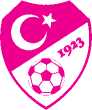 TFF
2019 - 2020 SEZONU
AMATÖR FUTBOL LİGLERİNDE
UYGULANACAK ESASLAR
30 Temmuz 2019SUNUŞBaşarıyla tamamladığımız 2018-2019 Amatör Futbol Sezonunun ardından yeni heyecanlara koşacağımız 2019-2020 sezonunun tüm amatörlere başarılar getirmesini gönülden diliyorum. 2018-2019 Sezonunda ülkemizin 81 ilinde düzenlenen amatör futbol müsabakalarında 302.100 amatör futbolcumuz ve 17.450 takımımız oynadıkları 1 10.000 civarında müsabaka ile futbolun kitlelere yayılmasında, sevilmesinde ve ilerlemesinde önemli rol oynadılar.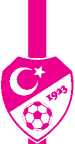 Amatör Futbol için yeni göreve gelen Türkiye Futbol Federasyonu Yönetim Kurulu olarak maddi ve manevi desteklerimizi devam ettireceğiz. Bizden desteklerini esirgemeyen Federasyon Başkanımız Sayın Nihat Özdemir ve Yönetim Kurulumuza teşekkür ediyorum. Özellikle amatör lige katılım ücretlerine ve amatör transfer ücretlerine 2019-2020 sezonunda ücret artışı getirilmemesi biz amatörleri fazlasıyla mutlu etmiştir. Biliyoruz ki, amatör futbola verdiğimiz değer ölçüsünde ülkemiz futbolunun altyapısını daha sağlam, daha sağlıklı kılacağız ve bu oyunu çok daha geniş kitlelere sevdireceğiz. 2018-2019 sezonunda U11, U12, U13, U14, U15, U16, U17 ve U19 olmak üzere 8 ayrı alt yapı kategorisinde ligler oynatmanın yanında Büyükler kategorisinde Bölgesel Amatör Lig, Süper Amatör, 1. ve 2. Amatör yerel ligleri oynatılmıştır.İllerdeki Büyükler ve her yaş kategorisindeki gençler yerel organizasyonları, Türkiye Şampiyonaları ile Bölgesel Amatör Lig organizasyonlarını düzenleyen Amatör İşler birimimiz, özellikle gençler kategorisinde takım ve futbolcu sayısının artması için büyük çaba göstermiştir. U11 Miniminikler ve U12 Minikler Şenliği futbolu tabana yayma konusunda çok önemli olmuştur. 2018-2019 sezonunda UEFA Regions Cup organizasyonunda ülkemizi temsil eden İstanbul Karması eleme ve final müsabakalarında ülkemizi başarıyla temsil etmişlerdir.Büyük bir gönüllüler ordusuyla yürüttüğümüz amatör futbol organizasyonuna katkıda bulunan Türkiye Amatör Spor Kulüpleri Konfederasyonu, Türkiye Futbol Antrenörleri Derneği, TFFHGD, Türkiye Saha Komiserleri Derneği, Amatör Spor Kulüpleri Federasyonları, Futbol İl Temsilcilikleri, İl Tertip, İl Hakem ve İl Disiplin Kurullarına, Spor Kulüplerimizin yöneticilerine, Federasyonumuzun Merkez Hakem Kurulu, Tahkim Kurulu, Amatör Futbol Disiplin Kurulu ve Hukuk Müşavirliğimize, Türkiye Futbol Federasyonu çalışanlarına, Spor Genel Müdürlüğümüze ve Gençlik ve Spor İl Müdürlüklerimize katkıları için teşekkür eder, 2019- 2020 sezonunda amatör futbol için aynı katkıyı gönülden gösterecekleri inancı ile yeni sezonun tüm amatör futbol camiası için başarılı geçmesi dileğiyle sevgi ve saygılar sunarım.Ali DÜŞMEZTürkiye Futbol Federasyonu Amatör İşler Kurulu Başkanı"2019-2020 Sezonu Amatör Futbol Liglerinde Uygulanacak Esaslar" TFF Yönetim Kurulu'nun 29 Temmuz 2019 tarihli toplantısında kabul edilmiş ve 30 Temmuz 2019 tarihinde TFF'nin resmi web sitesi olan www.tff.org adresinde yayınlanarak yürürlüğe girmiştir.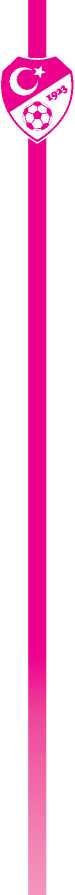 BÖLÜM IYEREL LİGLERİN KATEGORİLERİ İLE İLGİLİ ESASLAR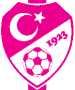 KATEGORİLERBÜYÜKLER:2019-2020 Sezonunda İl Tertip Komitelerince, amatör küme büyükler kategorisinde Süper Amatör Lig ve 1. Amatör liglerdeki takım sayıları ile 2. Amatör liglerdeki takım sayılarının aynı oranda kalması şeklinde terfi tenzillerinin yapılarak Süper Amatör Lig ve 1. Amatör Lig takım sayısının, 2. Amatör Lig takım sayısından fazla olmamasına dikkat edilir. Tertip Komitelerince tanzim edilen lig statüleri ilgili kümenin ligleri başlamadan önce onaya gönderilecek ve Federasyonca onaylanmasını takiben takımlara, futbol il temsilciliklerince yazılı olarak tebliğ edilecektir. Lig statüsü onaylanmayan müsabakalar kesinlikle başlatılmayacak ve il Hakem Kurulu bu maçlara hakem ataması yapmayacaktır.İllerde Süper Amatör, 1. ve 2. Amatör liglerin oluşturulması ve bu liglerdeki takım sayıları, Amatör İşler Kurulu'nun görüşü alındıktan sonra tespit edilecektir (Gruplardaki takım sayılarının en fazla 14 takım olarak belirlenmesine dikkat edilecektir).Vize-referans (Lige katılma) bedelini Türkiye Futbol Federasyonu'na yatırmayan takımlar kesinlikle lig fikstürüne dahil edilmeyerek, lisans işlemleri yapılmayacaktır.2018-2019 Sezonunda TFF 3. Ligine terfi eden takımların amatör takımları istekleri halinde illerindeki büyükler kategorisindeki en alt amatör ligden müsabakalara katılırlar.2018-2019 Sezonunda TFF 3. Liginden düşen takımlar 2019-2020 sezonunda Bölgesel Amatör Lig'de oynarlar. Bu durumdaki kulüplerin büyükler kategorisinde ancak bir takımı bulunması gerektiği için şayet varsa yerel ligdeki büyükler kategorisindeki amatör takımının faaliyeti durdurulur.2018-2019 Sezonunda TFF 3. Liginden düşen takımlar ve 2018-2019 sezonunda ilini temsilen Bölgesel Amatör Lig'e (BAL) katılmaya hak kazanan takımlar şayet 2019-2020 sezonunda BAL'a katılmak istemezlerse, o sezon illerinde büyükler kategorisindeki en üst lige katılabilirler. Bu takımlar aynı sezon büyükler kategorisindeki en üst lige katılmazlarsa, bir sonraki sezonda illerindeki büyükler kategorisinin en üst ligine katılabilirler.Yerel büyükler kategorisinin en üst liginde takımı olup da dereceye giren profesyonel takımların amatör takımları, illerindeki play-off müsabakalarına ve BAL'a yükselme baraj müsabakalarına katılamazlar.BAL'a katılan kulüpler illerinde düzenlenen en az 3 (üç) altyapı kategorisine katılmak zorundadır. Süper amatör lig uygulamasının olduğu illerde bu ligde yer alan kulüpler en az 2 (iki), 1. ve 2. Amatör Liglerde ise en az 1 (bir) altyapı kategorisinde düzenlenen lige katılmak ve katıldıkları ligleri tamamlamak zorundadırlar. Süper amatör lig uygulamasının olmadığı illerde ise 1. ve 2. amatör liglere katılan takımlar en az 1 (bir) altyapı kategorisine katılmak zorundadır. Katılmadıkları veya katıldıkları ligi tamamlamadıkları takdirde TFF'ye bildirilen, işlemlerde imza yetkisi olan yöneticiler ve kulüp başkanı İl Disiplin Kuruluna sevkedilirler.2019-2020 Sezonunda İllerde düzenlenen en üst Büyükler kategorisi liginde o ilin Bölgesel Amatör Lig kontenjan sayısının 1,5 katı kadar takımın lig sıralaması yapılacaktır.2019-2020 sezonunda Bölgesel Amatör Lig'e katılması gerekirken bu hakkını kullanmayacağını sezon başında yazılı olarak bildiren kulüpler aynı sezon illerinde en üst büyükler liginde yer alabilirler. Ancak 2019- 2020 sezonunda bu hakkı tekrar elde ettiği taktirde 2020-2021 sezonunda Bölgesel Amatör Lig'de yer alamaz. 2019-2020 sezonu yerel lig puantaj sıralamasına göre onun yerine bir takım Bölgesel Amatör Lig'e alınır.AMATÖR TAKIMLARDA FUTBOLCU YAŞI UYGUNLUĞU2019-2020 sezonu için 1989 ve daha büyük doğumlular yaşı büyük futbolcu 1997 ve daha küçük doğumlular ise yaşı küçük futbolcu statüsündedir. Büyükler kategorisi yerel ligi olan Süper Amatör, 1. Amatör, 2. Amatör ile Bölgesel Amatör Lig'de takımlarımız 1989 ve daha büyük doğumlu diledikleri kadar amatör futbolcuya lisans çıkartabilirler. Ancak, takımlar 18 kişilik müsabaka isim listesine 1989 ve daha büyük doğumlu en fazla 5 (beş) futbolcu ve 97 ve daha küçük doğumlu en az 5 (beş) futbolcu yazabilirler. 2005 ve daha küçük doğumlu futbolcular Büyükler kategorilerinde oynayamazlar. BAL, Süper Amatör, 1. ve 2. Amatör Liglerde 18 kişilik müsabaka isim listesine yaşı büyük futbolcu 5'den fazla yazılırsa ve yaşı küçük futbolcu 5'den az yazılırsa takım hakkında hükmen mağlubiyet kararı verilir. Müsabaka isim listesine yaşı küçük 5 futbolcudan 1 yaşı küçük futbolcu yazılmaması halinde müsabaka isim listesine 17 kişi, 2 yaşı küçük futbolcu yazılmaması halinde müsabaka isim listesine 16 kişi, 3 yaşı küçük futbolcu yazılmaması halinde 15 kişi, 4 yaşı küçük futbolcu yazılmaması halinde 14 kişi ve 5 yaşı küçük futbolcu yazılmaması halinde müsabaka isim listesine 13 kişi yazılacaktır.TFF 3. Liginden düşüp, Bölgesel Amatör Lig'de veya Yerel Amatör Ligde oynayan takımların müsabakalarında; sözleşmeleri devam eden yaşı büyük profesyonel lisanslı futbolcuların tamamı sözleşmelerinin bitimine kadar o kulübe bağlı olarak takımlarında yer alabilirler. Bu durumda ayrıca yaşı büyük amatör lisanslı futbolcu müsabaka isim listesine yazılamaz. Bu kulüplerde yaşı büyükprofesyonel futbolcu sayısı 5'den az ise yaşı büyük amatör futbolcu ile bu sayı 5'e tamamlanabilir. Müsabakalarda yaşı büyük profesyonel futbolcuya yer verilmediği takdirde, yaşı büyük en fazla 5 amatör futbolcu müsabaka isim listesine yazılabilir. Sözleşmesi devam eden profesyonel futbolculardan 1997 ve daha küçük doğumlu olan futbolcuları yaşı küçük kontenjanı olarak kabul edilir.TFF 3. LİG'DEN BÖLGESEL AMATÖR LİG'E DÜSEN KULÜPLERDEKİ PROFESYONEL FUTBOLCULARIN DURUMLARI3. Lig'den Bölgesel Amatör Lig'e düşen takımlarda sözleşmeleri devam eden profesyonel futbolcular sözleşmelerinin bitimine kadar kulüplerindeki büyükler ve yaşlarının uygun olduğu gençler kategorilerindeki takımlarda yer alabilirler. 3. Lig'den Bölgesel Amatör Lig'e düşen takımların Profesyonel futbolcularının sözleşmelerinin bitiminde, bir başka kulübe transfer olabilmeleri için Profesyonel Futbolcuların Statüsü ve Transferleri Talimatı hükümleri uygulanır.BAL VE YEREL LİGLERİN AYNI TARİHLERDE BİTİRİLMESİİllerde büyükler kategorisinde yerel en üst amatör ligin sona erme tarihinin, o ilin BAL takımlarının gruplarındaki son hafta müsabakalarından bir hafta önce tamamlanmasına dikkat ve özen gösterilir.BAL, SÜPER AMATÖR,1. VE 2. AMATÖR LİGLERDEOyuncu sayısı	:	11Yedek oyuncu sayısı	:	7Oyuncu değişikliği sayısı	: 3Saha ve kale ölçüsü	:	NormalMüsabaka süresi	:	2 x 45	dakikaUzatma süresi	:	2 x 15	dakikaMüsabakalarda uzatma devreleri oynanması halinde, takımlar uzatma devrelerinde ilave 1 oyuncu (oyuncu değişiklik hakkının tamamının kullanılmış olup olmadığına bakılmaksızın) değişikliği yapabilirler. Uzatma devrelerinde sonuç alınmazsa seri penaltı atışları yapılır.Yerel en üst liglerde (Süper Amatör uygulamasının olduğu illerde Süper Amatör, diğer illerde 1. Amatör) müsabakalar, Bölgesel Amatör Lig takvimine uygun olarak BAL müsabakalarının sonuçlanacağı haftadan bir hafta önce sonuçlandırılır. Yerel Liglerde 2.Amatör Ligler en geç 26 Temmuz 2020 tarihinde bitirilir.U19 LİGİU19 ligi müsabakalarında 2001, 2002, 2003 ve 2004 doğumlular oynayabilir. 2005 ve daha küçük doğumlular oynayamaz.U19 kategorisine katılan takım sayısı 20 ve üstünde olduğu takdirde, tertip komitesi kararıyla U19 2. Küme oluşturulabilir. U19 kategorisinde de 1. ve 2. kümedeki takım sayılarının aynı oranda kalması şeklinde terfi tenzillerinin yapılarak U19 1. küme takım sayısı ile U19 2. küme takım sayısının eşit olmasına dikkat edilir.Tertip Komitelerince düzenlenen lig statüleri ilgili kümenin ligleri başlamadan önce onaya gönderilecek ve Federasyonun onaylamasını takiben takımlara bildirilecektir.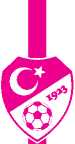 Profesyonel Liglerde takımı bulunan kulüpler, U19 Gelişim Liglerine katıldıkları takdirde İllerindeki yerel U19 ligine katılamazlar. Gençlik Gelişim Liglerine katılmayan profesyonel takımı olan kulüpler, illerindeki yerel U19 liglerine katılabilirler. Ancak, bu takımlar yaşları uygun profesyonel futbolcularını bu ligde oynatamazlar.U19 Liginde;Oyuncu sayısı	:	11Yedek oyuncu sayısı	:	7Oyuncu değişikliği sayısı :	3Saha ve kale ölçüsü	:	NormalMüsabaka süresi	:	2 x 45 dakikaUzatma süresi	:	2 x 15 dakikaMüsabakalarda uzatma devreleri oynanması halinde, takımlar uzatma devrelerinde ilave 1 oyuncu (oyuncu değişiklik hakkının tamamının kullanılmış olup olmadığına bakılmaksızın) değişikliği yapabilirler. Uzatma devrelerinde sonuç alınmazsa seri penaltı atışları yapılır.U19 Türkiye Şampiyonası için yerel U19 ligi sonuçlarının Federasyona en son bildirim tarihi 20 NİSAN 2020'dir.U17 LİGİU17 ligi müsabakalarında 2003, 2004 ve 2005 doğumlular oynayabilir. 2006 ve daha küçük doğumlular oynayamaz.Profesyonel liglerde takımı bulunan kulüpler, U17 Gençlik Gelişim Liglerine katıldıkları takdirde illerindeki yerel U17 ligine katılamazlar. Gelişim Liglerine katılmayan profesyonel kulüpler illerindeki yerel U17 liglerine katılabilirler.Profesyonel takımı olan kulüplerin yaşları uygun profesyonel futbolcuları yerel U17 liginde oynayabilirler.: 11 : 7 : 5: 2 x 40 dakika : Uzatma yoktur.Direkt penaltı atışları ile sonuç alınır.: Normaliçin yerel U17 Ligi neticelerinin Federasyona en sonU16 LİGİU16 ligi müsabakalarında 2004, 2005 ve 2006 doğumlular oynayabilir. 2007 ve daha küçük doğumlular oynayamaz.Gelişim Liglerinde U16 kategorisinde lige katılan kulüpler yerel U16 kategorisinde lige katılamazlar.Profesyonel takımı olan kulüplerin yaşları uygun profesyonel futbolcuları U16 liginde oynayabilir.U16 Liginde;Oyuncu sayısı	: 11Yedek oyuncu sayısı	: 7Oyuncu değişikliği sayısı : 5 Müsabaka süresi	: 2 x 40 dakikaUzatma süresi	: Uzatma yoktur.Direkt penaltı atışları ile sonuç alınır.Saha ve kale ölçüsü	: NormalU16 Türkiye Şampiyonası için yerel U16 ligi neticelerinin Federasyona en son bildirim tarihi 30 MART 2020'dir.U15 LİGİU15 Ligi müsabakalarında 2005, 2006 ve 2007 doğumlular oynayabilir. 2008 ve daha küçük doğumlular oynayamaz.Gelişim Liglerinde U15 kategorisinde lige katılan kulüpler yerel U15 kategorisinde lige katılamazlar.Profesyonel takımı olan kulüplerin yaşları uygun profesyonel futbolcuları U15 liginde oynayabilir.: 11 : 7 : 5: 2 x 35 dakika : Uzatma yoktur.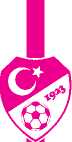 Direkt penaltı atışları ile sonuç alınır. : NormalU15 Türkiye Şampiyonası için yerel U15 Ligi neticelerinin Federasyona en son bildirim tarihi 04 MAYIS 2020'dir.U14 LİGİU14 Ligi müsabakalarında 2006, 2007 ve 2008 doğumlular oynayabilir. 2009 ve daha küçük doğumlular oynayamaz.U14 Liginde;11 7 52 x 35 dakika Uzatma yokturDirekt penaltı atışları ile sonuç alınır.NormalOyuncu sayısıYedek oyuncu sayısı : 7 Oyuncu değişikliği sayısı : 5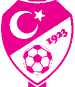 U13 müsabakalarının illerde bulunan nizami en küçük (45mx90m) ebatlarındaki sahalarda oynatılmasına özen gösterilir.U13 kategorisinde yedek kulübesinde yer alan teknik adam veya yöneticinin taç çizgisinden talimat vermesine izin verilmez.U13 kategorisinde Türkiye Şampiyonası düzenlenmemektedir.H) U 12 MİNİKLER ŞENLİĞİU12 Minikler Şenliği müsabakalarında 2008, 2009 ve 2010 doğumlu olan futbolcular oynayabilirler. U12 Minikler Futbol Şenliği adı altında düzenlenecek bu organizasyonu TFF Amatör İşler Müdürlüğünün onayı ile Futbol İl Temsilcilikleri, ASKF'lerle birlikte organize edeceklerdir. Amatör ve profesyonel tüm kulüplerin bu yaş kategorisindeki takımları bu şenliğe katılabilir. Lisanslı oynanacak olan bu müsabakaların statüsünün Amatör İşler Müdürlüğünce onaylanması şarttır. Filiz lisans çıkartma son tarihi olan 01 Haziran 2020'den önce bu yaş kategorisindeki futbolcuların lisanslarının çıkartılması gerekmektedir.U12 Minikler Şenliğinde;Oyuncu sayısı	: 8 (7+1)Yedek oyuncu sayısı	: 6 (5+1)Oyuncu değişikliği sayısı : 6 (Takımların devre arası yapacaklarıoyuncu değişiklikleri ilk yarıdan sayılır.2. devre başladıktan sonra en fazla 3 oyuncu değiştirme hakkı ile sınırlıdır. Aksi halinde esame listesinde ismi bulunan yönetici ve antrenör Disiplin Kuruluna sevk edilir. Bu ihlal hükmen mağlubiyet nedeni olmaz.)2 x 25 dakika 10 dakika1/2 saha veya (50mx70m)Uzatma yoktur.Direkt penaltı atışları ile sonuç alınır.2mx5 m12mx29m7m9m4 numaraU 11 MİNİMİNİKLER ŞENLİĞİU11 Miniminikler Senliği müsabakalarında 2009 ve 2010 doğumlu futbolcular oynayabilir.U11 Miniminikler Futbol Şenliği adı altında düzenlenecek bu organizasyonu TFF Amatör İşler Müdürlüğünün onayı ile Futbol İl Temsilcilikleri ASKF'lerle birlikte organize ederler. Amatör ve profesyonel tüm kulüplerin bu yaş kategorisindeki takımları bu şenliğe katılabilir. Lisanslı oynanacak olan bu müsabakaların statüsünün Amatör İşler Müdürlüğünce onaylanması şarttır. Filiz lisans çıkartma son tarihi olan 01 Haziran 2020'den önce bu yaş kategorisindeki futbolcuların lisanslarının çıkartılması gerekmektedir.U11 Miniminikler Şenliğinde;Oyuncu sayısı	: 8 (7+1)Yedek oyuncu sayısı	: 6 (5+1)Oyuncu değişikliği sayısı : 6 (Takımların devre arası yapacakları oyuncu değişiklikleri ilk yarıdan sayılır. 2. devre başladıktan sonra en fazla 3 oyuncu değiştirme hakkı ile sınırlıdır. Aksi halinde esame listesinde ismi bulunan yönetici ve teknik adam Disiplin Kuruluna sevk edilir. Bu ihlal hükmen mağlubiyet nedeni olmaz.)Müsabaka süresi	: 2 x 25 dakikaDevre	: 10 dakikaSaha ölçüsü	: 1/2 saha veya (50mx70m): Uzatma yoktur.Direkt penaltı atışları ile sonuç alınır. : 2mx5m: 12mx29m Baraj : 7m : 9m: 4 numaraU11 ve U12 kategorilerinde bir takım 7 (yedi) futbolcudan daha az bir kadro ile müsabakaya başlayamaz. Müsabakanın ilan edildiği sahaya belirlenen saatte 7 (yedi) kişiden az bir kadro ile çıkmak ya da müsabaka esnasında herhangi bir sebeple takımın sahadaki futbolcu sayısının 6 (altı) kişiye inmesi durumunda müsabakaya devam edilmez. Böyle bir durumda takım hükmen yenik sayılır.U11 ve U12 kategorilerinde ofsayt kuralı uygulanır. Yedek kulübesinde yer alan teknik adam veya yöneticinin taç çizgisinden talimat vermesine izin verilmez.U11 ve U12 yaş kategorilerinde Türkiye şampiyonası yapılmayacaktır.FUTBOLCULARIN OYNAMA HAKKI OLMADIĞI YAŞ KATEGORİLERİNDE OYNATILMASIFutbolcular oynama hakkı olduğu kategoriler dışında, oynama hakkı olmadığı daha büyük veya daha küçük yaş kategorilerindeki takımlarda oynatıldığı takdirde bu takıma hükmen mağlubiyet kararı verilmesinin yanında müsabaka isim listesinde isimleri bulunan antrenör ve yönetici Disiplin Kuruluna sevk edilir.AMATÖR KULÜPLERİN LİGE KATILACAKLARI KATEGORİLERİ BİLDİRME ZORUNLULUĞU VE MÜSABAKAYA ÇIKMAYAN TAKIMLARIN HAKEM VE PERSONEL ÜCRETLERİNİ ÖDEME YÜKÜMLÜLÜĞÜAmatör kulüpler her yıl katılacağı kategorileri sezon başında Futbol İl Temsilciliği'ne bildirirler. Herhangi bir kategoride sezon başında lige katılacağını belirtip o kategorinin fikstür çekiminden önce mazeret bildirerek katılamayacağını bildiren kulüplere ceza verilmeyeceği gibi herhangi bir kategoride sezon başında lige katılmayacağını bildirip o kategorinin fikstür çekiminden önce katılacağını yazılı olarak Futbol İl Temsilciliği'ne bildiren kulüplerin talebi kabul edilerek lige dahil edilirler. Kulüplerin lige katılacağı kategorileri bildirdiği halde katılmadığı veya ligden çıkarıldığı kategori olursa bir sonraki sezon, bildirdiği halde katılmamış olduğu veya ligden çıkarıldığı kategoride müracaatları halinde lige alınıp alınmayacakları konusunda Futbol İl Tertip Komitesi karar verir.Bu kulüpler aynı zamanda hakem ataması yapılıp, müsabakaya çıkmadığı maçların hakem ve görevli ücretlerine karşılık U11 ve U12 yaş kategorile-rinde 200 TL, U13, U14 ve U15 yaş kategorilerinde 300 TL, U16, U17 ve U19 yaş kategorilerinde 350 TL, Büyükler kategorilerinde ise 400 TL'yi TFF banka hesabına yatırırlar. Yatırmayan kulüplerin lisans işlemleri bağlı oldukları TFF Bölge Müdürlüklerince veya TFF tarafından lisans çıkartma yetkisi verilen ASKF'lerce hakem ve görevli giderleri TFF hesabına ödeninceye kadar yapılmaz. Hakem ve görevli giderleri Federasyonun (Garanti Bankası hesabına İBAN NO:TR84 0006 2000 1860 0006 2961 01) yatıracaklardır. Kulüpler banka dekontuna kulübün isminin yanında TFF tescil kodunu da yazarak Futbol İl Temsilcisine verirler.AMATÖR KULÜPLERİN VİZE-REFERANS BEDELLERİAmatör Futbol Kulüpleri, Tescil Talimatının hükümlerine göre vize formlarını doldurup, ASKF'lere Vize- Referans işlemlerini yaptıracaklardır (Ek:1). ASKF'ler vize-referans belgeleri ve "vize-referans ücreti" açıklamasıyla bankaya yatırılan dekontları (Kulüpler bankaya para yatırdıklarında kulübün TFF Tescil kodunu mutlaka yazacaklardır) TFF Bölge Müdürlüklerine vereceklerdir. Bölge Müdürlükleri vize-referans belgesi ve TFF hesabına yatırılan banka dekontu olmayan kulüplerin lisans işlemlerini yapmayacaklardır. ASKF'ler bu belgelerin bir nüshasını da illerdeki tertip komiteleri seçimlerinden ve grupların belirlenmesinden önce Futbol İl Temsilciliğine vereceklerdir.ASKF'lerden Vize-Referans alan yerel liglerdeki kulüplerin TFF hesabına 200 TL yatırmaları gerekmektedir. Gelişim liglerine katılmayıp, yerel liglerdeki altyapı kategorilerine katılacak profesyonel kulüpler ve Bölgesel Amatör Lig'e katılan kulüpler Vize-Referans ücreti olarak TFF hesabına 1.000 TL yatıracaklardır. ASKF'lerin alacağı Referans bedeli miktarı yerel lig kulüplerinden 200 TL'yi, profesyonel kulüplerden ve Bölgesel Amatör Lige katılan kulüplerden ise 250 TL'yi geçemez. İllerdeki ASKF'lere yatırılacak olan bu miktarlar ilgili ildeki ASKF'nin banka hesabına yatırılacaktır.Vize formunu doldurup ASKF'lerden Vize-Referans belgesini almayan kulüplerin liglere katılabilmesi için TFF hesabına yerel liglerdeki kulüplerin 600 TL, Gelişim liglerine katılmayıp, yerel liglerdeki altyapı kategorilerine katılacak profesyonel kulüpler ve Bölgesel Amatör Lig'e katılan kulüplerin 3.000 TL yatırmaları gerekmektedir.Vize-referans (lige katılma) bedelini yatırmayan ve belgelerini ibraz etmeyen takımlar kesinlikle lig fikstürüne dahil edilmeyecek ve TFF Bölge Müdürlüklerinde lisans işlemleri yapılmayacaktır.Kulüpler vize-referans bedellerini Federasyonun (Garanti Bankası hesabına İBAN No: TR62 0006 2000 1860 0006 2977 58) yatıracaklardır. Kulüplerbanka dekontuna kulübün isminin yanında TFF Tescil Kodunuda mutlaka yazacaklardır.TÜRKİYE ŞAMPİYONALARINA KATILACAK TAKIMLARIN YEREL LİG MÜSABAKALARINI BİTİRME ZORUNLULUĞUU19, U17, U16, U15 ve U14 kategorilerinde ili temsilen Türkiye Şampiyonalarına katılacak takımlar TFF'ce belirlenen tarihe kadar bu kategorilerin yerel lig müsabakalarını bitiremedikleri takdirde Türkiye Şampiyonasına katılamayacaklardır.TESCİLLİ KULÜPLERİN AMATÖR LİGLERE KATILMA ZORUNLULUĞUTFF'ye tescilli amatör spor kulüpleri Bölgesel liglere veya illerindeki yerel liglere katılmak zorundadırlar. Bir kulüp 3 (üç) sezon üst üste liglere katılmaz ise kulübün tescili TFF'ce iptal edilir. Kulüp bu 3 (üç) sezon içinde lige katılım parası yatırıp hiçbir müsabakaya çıkmadıysa lige katılmış sayılmaz ve bu kulüplerinde tescili iptal edilir.BÖLÜM IIAMATÖR LİGLERDE MÜSABAKA VE DİSİPLİN
UYGULAMALARI İLE İLGİLİ ESASLARAMATÖR LİGLERDE DEVRE SAYISIAmatör yerel liglerde müsabakalar çift devreli lig usulüne göre oynatılır. il Tertip Komitesinin kararı ile amatör yerel ligler tek devreli de oynatıla- bilir. Tek devreli lig usulüne göre oynanacak müsabakalar sonunda özellikle fazla takım ve grup olan illerde tek devreli ligin bitimiyle oynanacak play-off müsabakaları ile bir üst kümeye yükselecek veya Türkiye Birinciliğine katılacak takımlar belirlenir. Gençler kategorilerinde takım sayısının az olduğu illerde (örneğin 4 ve 5 takımlı gruplarda) ligler 2'den fazla |3 veya 4 devreli) oynatılabilir. Bu konuda da Tertip Komitesinin kararı ve Amatör İşler Müdürlüğü'nün onayı şarttır.AMATÖR LİGLERDE SARI KART UYGULAMASIBAL, Yerel Amatör Lig müsabakaları ve Türkiye Şampiyonalarında dört sarı kart uygulaması yapılmaz.YEREL AMATÖR FUTBOL TAKIMLARINDA FORMA REKLAMI, FORMAYA AY-YILDIZ KONULMASI, FORMA NUMARALARI VE FORMAYA İSİM YAZDIRILMASIYerel amatör futbol takımlarının müsabakalarında, futbolcuların giydikleri sportif giysilerden sadece formaların ön yüzlerinde reklam bulundurulabilir. Formaların sağ ve sol kol ile arka yüzleri ile şortlarda reklam bulundurulmaz.Formaların ön yüzünde bulundurulacak reklamın boyutu en fazla 200 cm2 olabilir.Formalarda bulundurulacak reklamın hukuka, fair-play ruhuna, ahlaka ve adaba aykırı olmaması esastır. Özellikle alkollü içkilere, tütün mamullerine, mevzuat tarafından izin verilenler hariç olmak üzere kumar oyunlarına yönelik ve politik, ırkçı veya dini içerikli reklam bulundurulması yasaktır.Amatör takımlar formalarının üzerine ay-yıldız koyamazlar. Aksi durumda Disiplin Kuruluna sevk edilirler.Amatör takımlar 1'den 99'a kadar forma numarası ile müsabakalara çıkabilirler.Bölgesel Amatör Lige katılan amatör kulüplerin formalarının arkasına futbolcu isimleri yazdırılabilir. Yerel liglere katılan amatör kulüplerin formalarının arkasına futbolcu ismi yazdırılmaz.EV SAHİBİ TAKIMIN FORMA DEĞİŞTİRME ZORUNLULUĞUAmatör takımlar müsabakalara biri açık renk, diğeri koyu renk olmak üzere iki (2) takım forma seti ile gelmek durumundadırlar. İki takımın forma rengi aynı olduğunda ev sahibi takım forma değiştirir. Aynı merkezin takımları arasındaki maçlarda, fikstürde ismi önce yazılı olan takım ev sahibi durumunda olup formayı o takım değiştirir. Yedek forması olmayan takımlar yüzünden müsabaka oynanamadığında bu müsabakanın hakem, gözlemci ve personel ücretleri bu kulüplerden tahsil edilir ve ilgililer Disiplin Kuruluna sevk edilir.YEDEK KULÜBE BELİRLENMESİYedek kulübeyi seçme hakkı misafir takıma aittir. Aynı ilin iki takımı aynı sahayı kullanıyorsa fikstürde ismi önce yazılı takım ev sahibi konumunda olup yedek kulübesini diğer takım seçer.LİG FİKSTÜRÜNE DAHİL OLUP MÜSABAKALARA ÇIKMAYAN KULÜPLERİN FUTBOLCULARINA SERBEST TRANSFER HAKKI VERİLMESİProfesyonel Futbolcuların Statüsü ve Transferleri Talimatı'nın yetiştirme tazminatına ilişkin hükümleri saklı kalmak kaydıyla, kulüplerin yerel liglere katılacağını taahhüt edip katılım bedelini ödeyerek bu liglerin fikstürüne dahil olan büyükler kategorisindeki takımlarının, ilgili ligde ilk iki (2) müsabakaya çıkmama, lig başlamadan ligden çekilmeleri veya herhangi başka bir şekilde lig müsabakalarını tamamlamadan ligden çekilmeleri veya düşürülmeleri halinde 2000 ve daha büyük doğumlu futbolcuları, U19 kategorisinde liglere katılmaması halinde ise 2002 ve daha büyük doğumlu futbolcuları belirlenen transfer dönemleri içinde lisanslı oldukları kulübe katkı payı ödeme zorunluluğu olmaksızın başka bir kulübe transfer olabilirler.Profesyonel Futbolcuların Statüsü ve Transferleri Talimatının yetiştirme tazminatına ilişkin hükümleri saklı kalmak kaydıyla, kulüplerin 19 yaş ve altı kategorilerinde yerel liglere katılacağını taahhüt edip bu liglerin fikstürüne dahil olan takımlarının, ilgili ligde ilk iki (2) müsabakaya çıkmama, lig başlamadan ligden çekilmeleri veya herhangi başka bir şekilde lig müsabakalarını tamamlamadan ligden çekilmeleri veya düşürülmeleri halinde, ilgili yaş kategorisindeki futbolcular kulüp muvafakatnamesi aranmaksızın belirlenen transfer dönemleri içinde başka bir kulübe transfer olabilirler. Ayrıca, kulübün ilgili yaş kategorisinin bir alt kategorisindeki lige katılmaması veya o kategoride düzenlenen bir lig olmaması halinde o yaştaki futbolcular da serbest kalır. Örneğin U17 kategorisinde bir takımın ligden çekilmesi veya düşürülmesi halinde 2003 doğumlu futbolcuları serbest kalacağı gibi, U16 kategorisinde liglere katılmıyorsa 2004 doğumlu futbolcuları da serbest kalır.Kulüplerin büyükler kategorisine veya U19 yaş ve altı kategorilerine katılan takımlar yukarıda belirtilen hükümler doğrultusunda lig dışı kaldıklarında, futbolcuları diledikleri takdirde transfer dönemleri içinde lisanslı oldukları kulüpten muvafakatname almadan bir başka kulübe transfer yapabilirler. Kulüplerden ayrılmak isteyen futbolcular (18 yaşından küçük futbolcuların velileri) o ilin Futbol İl Temsilciliğine başvuruda bulunacaktır. Futbol İl Temsilciliği talebi inceleyip olumlu görüşle TFF Amatör İşler Müdürlüğüne yazacağı yazı sonrası, TFF Amatör İşler Müdürlüğünün TFF Bölge Müdürlüğüne yazılı olarak bildirilmesinden sonra transfer işlemi gerçekleştirilir. Transfer işleminde normal transfer işlemlerindeki ücretler aynen geçerlidir.Yukarıda belirtilen durumlar sezonun 2. transfer döneminin tamamlanmasından sonra gerçekleşmesi halinde futbolcular bir sonraki sezonun 1. transfer döneminde lisanslı oldukları kulübe katkı payı ödeme zorunluluğu olmaksızın başka bir kulübe transfer olabilirler.MÜSABAKA KADROLARI VE İSİM LİSTELERİNİ İMZALAYACAK YETKİLİLERBir takım, U11 ve U12 ligleri hariç 9 kişiden daha az bir kadro ile müsabakaya başlayamaz. Müsabaka başlamadan önce müsabaka isim listesinin imzalanarak hakeme verilmesi zorunludur. Müsabaka isim listesine 11 futbolcu yazılmasına rağmen 11 futbolcudan daha az bir kadro ile (en az 9 futbolcu) müsabakaya başlanması halinde, müsabaka isim listesinde ismi yazılı futbolculardan eksik olanlar sonradan gelerek müsabakaya dahil olabilirler. Müsabakadan önce, müsabaka isim listesi ve futbolcu lisansları rakip takımlar tarafından incelenir, imzalanarak kabul edilir.BAL, Yerel Amatör Müsabakalar ve Türkiye Şampiyonaları müsabakalarında Federasyonca sahaya giriş kartı verilen yönetici, teknik direktör, teknik sorumlu ve antrenör müsabaka isim listelerini bizzat imzalayarak müsabaka hakemine vereceklerdir. Amatör futbol müsabakalarında takım kaptanı veya futbolcu müsabaka isim listesini imzalayamaz. Amatör müsabakalarda saha içi giriş kartı bulunmayan yönetici veya teknik adam müsabaka isim listesini im- zalayamaz.BAL, Yerel Amatör Müsabakalar ve Türkiye Şampiyonalarında müsabaka isim listesini imzalayan yönetici veya teknik adam, oyun sırasında hakem tarafından ihraç edildiği taktirde, yedek kulübesinde imza yetkisi olan bir başka yönetici ve teknik adam yok ise müsabakanın devam eden bölümünde veya müsabaka Türkiye Şampiyonası grup maçları ise sonraki grup maçlarında oyuncu değişikliği kartını ve müsabaka isim listesini takım kaptanı imzalayabilir.Müsabaka isim listesini imzalayan kişi, oyun başlamadan veya oyun sırasında müsabakayı terk ederse, o anda saha içinde imzaya yetkili başkaMüsabaka gününde cezalı olan yönetici veya teknik adam müsabaka isim listesini imzalayamaz.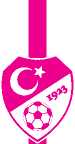 Takımın başında müsabaka isim listesini imzalayacak yetkili bulunmaması halinde müsabaka hakem tarafından oynatılmayacaktır.Oynatılmayan müsabakalar hakkında Futbol Müsabaka Talimatının ilgili maddesi gereğince hükmen yenilgi kararı verileceği gibi ayrıca bu müsabakanın hakem, gözlemci ve saha personeli masrafları ilgili kulüpten tahsil edilir.LİSANS VİZESİNİ YAPTIRMAYAN FUTBOLCULARIN CEZA İNFAZIDisiplin cezası alan futbolcuların bir sonraki sezona sarkan ceza infazlarının başlayabilmesi için lisanslarını vize yaptırmaları veya transfer işlemi yaptırması şarttır (Örnek: Ligin son haftasında 3 maç ceza alan bir futbolcu bir sonraki sezonun başında lisansını vize yaptırdığı takdirde ceza infazı işlemeye başlar. Şayet vize veya transfer işlemi yaptırmazsa ceza infazı başlamaz).Aynı şekilde yönetici veya teknik adam ceza aldığında, cezası bitmeden takımın başında müsabakalara çıkamaz.MÜSABAKAYA 9 KİŞİDEN AZ BİR KADROYLA GELİNMESİ, HİÇ GELİNMEMESİ VEYA FUTBOLCU SAYISININ 6 KİŞİYE İNMESİ DURUMUMüsabakanın ilan edildiği sahaya belirlenen saatte 9 (dokuz) kişiden az bir kadro ile çıkmak ya da müsabaka esnasında herhangi bir sebeple sahadaki futbolcu sayısının 6 (altı) kişiye inmesi durumunda müsabakaya devam edilmez. Bu durumda takım, Disiplin Kurulu tarafından hükmen mağlup edilir.İlgili kategoride bir lig sezonunda müsabaka kıyafeti ile belirlenen ve ilan olunan saatte sahaya gelmeyen, müsabaka sahasına gelmekle beraber müsabakaya çıkmayan veya başlamış bir müsabakayı terk eden takım hakkında Disiplin Kurulu tarafından hükmen mağlubiyet kararı verilmekle beraber ayrıca mevcut puanlarından galibiyet halinde verilen puan kadar, puan silinir. Böyle durumlarda ilgili kulüp, hakemlerin masrafları ile diğer masrafları karşılamak üzere TFF tarafından takdir edilecek tazminatı ödemek zorundadır.Eleme usulü kapsamında oynanan maçlarda puan silme cezası verilmez.İlgili kategoride bir lig sezonunda ikinci defa müsabakaya gelmeyen, müsabaka sahasına gelmekle beraber müsabakaya çıkmayan veya müsabakayı terk eden takım hakkında hükmen mağlubiyet kararı verilmekle beraber, butakım ligden çıkarılarak bir alt lige düşürülür ve bu müsabaka tarihinden itibaren bu takımla müsabakası olan diğer takımlar müsabakaları oynamak- sızın hükmen galip gelmiş sayılırlar.Bir sezonda aynı kategoride üç kez 9 (dokuz) kişiden az bir kadro ile müsabakaya gelen takım ligden ihraç edilir. Ayrıca, müsabakaya bir kez gelmeyen takım, 2 (iki) kez de 9 (dokuz) kişiden az bir kadro ile gelirse yine ligden ihraç edilir.Müsabakada futbolcu sayısının 6 (altı) ya inmesi durumunda;- Bu durumun birinci kez olması halinde ilgili takım 3-0 hükmen mağlup edilir.İkinci kez olması halinde ilgili takım 3-0 hükmen maglubiyetin yanında ayrıca mevcut puanından 3 puan silinir.Üçüncü kez olması halinde ilgili takım ligden ihraç edilir.Hakem ataması yapılan müsabakaya çıkmayan, sahaya belirlenen saatte 9 (dokuz) kişiden az bir kadro ile çıkan, başlamış müsabakayı terk eden, müsabakada oyuncu uygunluğu olmayan futbolcu oynattığı tespit edilen takımlar maçların hakem ve görevli ücretlerine karşılık U11 ve U12 yaş kategorilerinde 200 TL, U13, U14 ve U15 yaş kategorilerinde 300 TL, U16, U17 ve U19 yaş kategorilerinde 350 TL, Büyükler kategorilerinde ise 400 TL en geç 15 gün içinde tahsil edilir. Hakem ve görevli giderinin ödenmemesi, talimatlara aykırı hareket kabul edilerek, ilgili kişi ve kulüpler İl Disiplin Kuruluna sevk edilir. Ayrıca bu kulüplerin lisans işlemleri bağlı TFF Bölge Müdürlüklerince veya TFF tarafından lisans çıkartma yetkisi verilen ASKF'lerce hakem ve görevli giderleri ödeninceye kadar yapılmaz.Hakem ve görevli giderleri Federasyonun (Garanti Bankası hesabına İBAN NO: TR84 0006 2000 1860 0006 2961 01) yatıracaklardır. Kulüpler banka dekontuna kulübün isminin yanında TFF Tescil Kodunu da mutlaka yazacaklardır.Kulüpler banka dekontunu Futbol İl Temsilcisine verirler.PUANLARI EŞİT OLAN TAKIMLARIN DERECELERİNİN BELİRLENMESİBölgesel Amatör Lig'de, illerde oynayan yerel amatör futbol lig müsabakalarında ve diğer amatör lig müsabakalarında takımların puanlarının eşitliği halinde, derecelerinin belirlenmesinde Futbol Müsabaka Talimatının puan usulü ve averaj maddesi aşağıdaki şekilde uygulanır.Genel puantajda puanları eşit olan takımların;Aynı puana sahip takım sayısı iki (2) ise;Önce bu iki takımın kendi aralarında oynadıkları müsabakalardaki puan üstünlüğüne bakılır.Kendi aralarındaki müsabakalarda puan eşitliği varsa kendi aralarındaki müsabakalardaki gol averajına bakılır. (Kendi aralarındaki maçlarda atılan gollerde eşitlik varsa, deplasmanda fazla gol atan takım üstün sayılmaz)Bu şartlara rağmen eşitlik devam ediyorsa hükmen yenilgisi olmayan takım üstün sayılır.Bütün bu şartlara rağmen iki takımın arasında eşitliğin devam etmesi halinde genel puantajdaki gol averajına bakılmaksızın, takımlara tek maç eleme usulüne göre bir maç yaptırılır, kazanan takım üstün sayılarak nihai sonuç alınır.Aynı puana sahip takım sayısı üç (3) veya daha fazla ise;Bu takımların birbirleriyle oynadıkları müsabaka sonuçlarına göre yapılan puan cetveli ile kesin sonuç belirlenir. (Puan cetvelinde eşit puanlı iki veya daha fazla takım arasında oynanan müsabaka sonuçlarına tekrar bakılmaz)Önce bu puan cetvelinde takımlar arasında puan üstünlüğüne bakılır.Puan cetvelinde puan eşitliği varsa I. bentte belirtilen puan cetvelindeki gol averajına bakılır.Bu şartlara rağmen eşitlik devam ediyorsa hükmen yenilgisi olmayan takım üstün sayılır.Bütün bu şartlara rağmen üç veya daha fazla takım arasında eşitliğin devam etmesi halinde belirtilen esaslara göre ilgili takımlar arasında yapılacak tek maç eleme usulü müsabakaları neticesinde kazanan takım üstün sayılarak nihai sonuç alınır.Puan cetvelinde aynı puana sahip iki veya daha fazla takımın puan eşitliği durumunda müsabakalar tek devreli oynanıyorsa kendi aralarında oynadıkları tek müsabaka, çift devreli oynanıyorsa kendi aralarında oynadıkları iki müsabaka dikkate alınır. Müsabaka lig sonrası play-off müsabakası ise, lig müsabakasında kendi aralarında oynadıkları müsabakaya tekrar bakılmaz. Tek devreli veya çift devreli olarak oynadıkları play-off müsabakalarına bakılır.Hükmen yenilgisi olup olmadığına bakıldığında ise puan eşitliği ligde söz konusu ise, ligdeki hükmen yenilgi dikkate alınır. Hükmen yenilgi play-off müsabakasında ise play-off müsabakalarındaki hükmen yenilgi dikkate alınır. Ligde alınan hükmen yenilgi play-off müsabakasında ise dikkate alınmaz.İki (2) veya daha fazla takım arasında olan puan eşitliği, bir üst lige yükselmesi, play-off'a yükselmesi, bir alt lige düşmesi kesinleşmiş takımlar arasında olursa bu takımlar arasında veya iki (2) takımda Türkiye Şampiyonasına katılması kesinleşmiş takımlar arasında olursa bu takımlar arasında yeni müsabaka oynatılmasına gerek yoktur.TÜRKİYE ŞAMPİYONASI GRUP MÜSABAKALARINDA PUANLARI EŞİT OLAN TAKIMLARIN DERECELERİNİN BELİRLENMESİTürkiye Şampiyonalarında tek devreli lig usulüne göre oynanan 3 ve 4 takımlı grup müsabakalarında, takımların puanlarının eşitliği halinde derecelerin belirlenmesinde, Futbol Müsabaka Talimatı'nın 9. Maddesinin uygulaması aşağıda belirtilen esaslar doğrultusundadır. (Bu uygulama yerel liglerdeki 3 ve 4 takımlı play-off karşılaşmalarında statüye yazıldığı takdirde uygulanabilir)3 takımlı grupta aynı puana sahip 2 veya daha fazla takım olduğunda;3 takımlı grupta puan eşitliği 2 takım arasında ise, genel averajabakılmaksızın eşitliğin söz konusu olduğu 2 takım arasında penaltı atışları ile grup birincisi belirlenir.Eşitlik 3. müsabakanın oynandığı iki takım arasında ise bu maçın hakemi tarafından müsabakadan hemen sonra uzatma yapılmaksızın penaltı atışları yaptırılarak sonuca ulaşılır. Eşitlik 3 takımlı gruplarda BAY olan takımı da ilgilendirebileceği için bu tür bir olasılığı bekleyen takım grubunda oynanacak son maçın bitiminde statta bulunmak zorundadır. Müsabakanın sonunda eşitlik müsabaka oynayan takımlardan biri ile BAY takım arasında söz konusu olursa, oynanan müsabakanın hakemi, kısa bir süre aranın ardından bu iki takıma penaltı atışları yaptırarak sonuca ulaşılır.3 takımlı grupta puan eşitliği 3 takım arasında ise, genel averaja bakılmaksızın eşitliğin söz konusu olduğu 3 takım arasında eleme usulü penaltı atışları ile grup birincisi belirlenir. Eşitlik 3. müsabakada BAY olan takımı da ilgilendireceği için bu tür bir olasılığı bekleyen takım grubunda oynanacak son maçın bitiminde statta bulunmak zorundadır. 3. müsabakanın bitiminde 3 takım arasında kura çekilir. 1 ve 2'yi çeken takımlar öncelikle penaltı atışı yapar. Bu takımların galibi ile 3'ü çeken takım penaltı atışı yaparak grup birincisi belirlenir.Tek devreli lig usulüne göre oynanan 3 takımlı gruplarda penaltı atışları ister 3. müsabakanın takımları arasında yapılsın, ister BAY olan takım penaltı atışı yapsın, takımlar müsabaka hakemine müsabakadan ihraç edilmemiş ve cezalı olmayan futbolculardan 11 kişilik müsabaka isim listesi verir.4 takımlı grupta puan eşitliği 2 takım arasında olduğunda, bu 2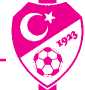 takımın kendi aralarında oynadıkları müsabakadaki puan üstünlüğüne bakılarak birinci belirlenir. Bu müsabaka beraberlikle sonuçlanmışsa, bu 2 takım arasında penaltı atışları ile grup birincisi belirlenir.4 takımlı grupta puan eşitliği 3 takım arasında olduğunda butakımların kendi aralarında oynadıkları müsabakalardaki averaja ve genel gol averajına bakılmaksızın puanları eşit bu 3 takım arasında penaltı atışları yapılarak grup birincisi belirlenir. Penaltı atışları için kura çekilir. 1 ve 2'yi çeken takımlar öncelikle penaltı atışı yapar. Bu takımların galibi ile 3'ü çeken takım penaltı atışı yapar.4 takımlı grupta puan eşitliği 4 takım arasında olduğunda 1 ve2'yi çeken takımlar ile 3 ve 4'ü çeken takımlar penaltı atışı yapar. Galip gelen takımlar arasında yapılacak penaltı atışları ile sonuca ulaşılır. Eşitliğin 4 takımlı gruplarda her iki müsabakanın sonucuna göre oluşabileceği dikkate alınarak Tertip Komitesi aynı gün penaltı atışlarının hangi sahada ve hangi saatte yapılacağını kulüplere müsabakalar öncesi duyurur.4 takımlı gruplarda eşitlik 2 veya daha fazla takım arasında oluyorsa, müsabakalardan ihraç edilmemiş ve cezalı olmayan 11 kişilik futbolcu listesi penaltı atışı yapılmak üzere müsabaka hakemine verilir.3 ve 4 takımlı grup maçlarında puanları eşit olan takımlar penaltı atışı yaparak sonucu belirleyeceklerinde; penaltı atışları öncesinde müsabaka oynayan iki takımın cezalı oyuncusu, o müsabakada cezasını tamamladıysa penaltı atışına katılabilir. Puanları eşit olan takım sayısı 3 olduğunda, BAY olan takımın son maçında cezalı futbolcusunun cezası infaz olduysa penaltı atışına katılabilir.İTİRAZLAR VE İTİRAZ ÜCRETLERİAmatör Futbol Müsabakaları ile ilgili olarak, Talimata uygun yapılacak itirazlar için;Futbol İl Tertip Komitelerine yapılacak itirazlar:İllerde oynanan Yerel Amatör lig müsabakaları ile ilgili olarak Tertip Komiteleri nezdinde Talimata uygun olarak yapılacak itirazlar için 5 gün içerisinde Federasyon hesabına 250 TL itiraz ücretinin yatırılıp banka dekontunun itiraz dilekçesine eklenmesi zorunludur.Amatör Futbol Disiplin Kuruluna yapılacak itirazlar:Bölgesel Amatör Lig müsabakalarında, Türkiye birinciliklerinde ve illerde oynanan Yerel Amatör lig müsabakaları ile ilgili İl Disiplin kurullarınca verilen kararlara Talimata uygun olarak, Amatör Futbol Disiplin Kurulu nezdinde yapılacak itirazlar için en geç 7 gün içerisinde Federasyon hesabına 250 TL itiraz ücretinin yatırılarak banka dekontunun itiraz dilekçesine (kulübün e-mail adresi mutlaka yazılacaktır) eklenmesi zorunludur. Kulüpler İl Disiplin Kurulu kararlarına karşı Amatör Futbol Disiplin Kurulu'na yapacakları itirazı bulundukları ilin Amatör Spor Kulüpleri Federasyonu veya Futbol İl Temsilciliği kanalıyla yapacaklardır.Amatör İşler Kuruluna yapılacak itirazlar:Bölgesel Amatör Lig ve İl Tertip Komitesi kararlarına Amatör İşler Kurulu nezdinde yapılacak itirazlar ile Türkiye birinciliklerinde yapılacak itirazlar için 5 gün içerisinde Federasyon hesabına 250 TL itiraz ücretinin yatırılarak banka dekontunun itiraz dilekçesine eklenmesi zorunludur. Kulüpler Tertip Komitesi kararlarına karşı Amatör İşler Kurulu'na yapacakları itirazları bulundukları ilin Amatör Spor Kulüpleri Federasyonu ile Futbol İl Temsilcilikleri kanalıyla yapacaklardır. İtirazla ilgili diğer evrak ve belgeler ile itiraz dosyasının Federasyona gönderilmesi gerekmektedir.Federasyon Yönetim Kuruluna yapılacak itirazlar:Amatör İşler Kurulunca verilen kararlara karşı Federasyon Yönetim Kurulu nezdinde yapılacak itirazlar için 5 gün içerisinde Federasyon hesabına 250 TL itiraz ücreti yatırılarak banka dekontunun itiraz dilekçesine eklenmesi zorunludur.Tahkim Kuruluna yapılacak itirazlar:Bölgesel Amatör Lig, Yerel Amatör Lig müsabakaları ile Federasyonca düzenlenerek sonucu Türkiye Birinciliğine varan müsabakalarda Federasyon Yönetim Kurulunca ve Amatör Futbol Disiplin Kurulunca verilen kararlara karşı Talimata uygun olarak Tahkim Kurulu nezdinde yapılacak itirazlar için 7 gün içerisinde Federasyon hesabına 250 TL itiraz ücretinin yatırılıp banka dekontunun itiraz dilekçesine eklenmesi zorunludur.İtiraz sürelerine Cumartesi ve Pazar günleri de dahildir. 5. ve 7. gün cumartesi, pazar veya resmi tatil gününe denk geldiğinde takip eden ilk çalışma günü itiraz edilebilir. Kulüplerin Amatör lig müsabakalarında Tertip Komitesi, İl Disiplin Kurulu, Amatör İşler Kurulu, Amatör Futbol Disiplin Kurulu, Federasyon Yönetim Kurulu ve Tahkim Kurulu nezdinde yapacakları itirazlar için depozito bedellerini Federasyonun Türkiye (Garanti Bankası hesabına İBAN No: TR20 0006 2000 1860 0006 297253) yatırarak, niçin yatırıldığı ve bedeli açık olarak belirtilmek koşuluyla dekont aslı ilgili yerlere verilecektir.Yukarıda belirtilen itiraz miktarı bir futbolcu için geçerli olup, futbolcu sayısının birden fazla olması durumunda her futbolcu için ayrı ayrı itiraz bedeli yatırılır.Örnek: 2 futbolcu için yapılacak itirazda yatırılacak bedel 250 TLx2=500 TL, 3 futbolcu için yapılacak itirazda yatırılacak bedel 250 TLx3=750 TL'dir.İtiraz eden kişi veya kulübün itirazı, ilgili kurumca haklı bulunduğunda TFF hesabına yatırmış olduğu itiraz ücreti, Disiplin Kurullarınca, Tahkim Kurulunca veya TFF Yönetim Kurulunca haklı bulunduğu tarihten itibaren en geç 3 (üç) ay içinde yazılı müracaatı halinde ilgili kişi veya kulübün banka hesabına TFF'ce yatırılır.İDARİ TEDBİR KOYMA YETKİSİAmatör Futbol liglerinde, müsabaka süresi dışında Futbolcu, Antrenör ve Yöneticilerin birbirlerine, Hakemlere ve Görevlilere karşı işledikleri fiili eylem ve diğer olayların meydana gelmesi ve sahtecilik halinde bu tip disiplin kuralına aykırı davrananlar hakkında Futbol Disiplin Talimatının ilgili maddesine göre Gençlik ve Spor İl Müdürü, Amatör İşler Kurul Başkanı ve Üyelerinin, AFDK Başkanı ve üyelerinin, Türkiye Futbol Federasyonu Bölge Müdürü, ASKF Başkanı, İl Disiplin Kurulu Başkanı ve Futbol İl Temsilcilerinin İdari Tedbir koyma yetkisi vardır.CEZA ERTELEMEBölgesel Amatör Lig'de, illerde oynanan yerel amatör lig müsabakalarında ve diğer amatör lig müsabakalarında, Futbol Disiplin Talimatındaki Yaptırımın Ertelenmesine dair hükümler uygulanmayacaktır.Bununla ilgili kulüplerin AFDK'ya ve İl Disiplin Kurullarına yapacakları başvurular dikkate alınmayacaktır.AMATÖR FUTBOLDA CEZA İNFAZIFutbol Disiplin Talimatı'nın 92. maddesi gereğince; Amatör kulüp futbolcusu yönünden Büyükler kategorisi ile, U19, U17, U16, U15, U14, U13, U12 ve U11 Lig müsabakaları infaz hesabında ayrı kategori sayılır. Müsabakadan men cezası alan amatör futbolcu cezayı aldığı kategoride infazı tamamlamadan yaş kategorisinin uygun olduğu diğer müsabakalarda oynayamaz. Ancak, futbolcunun ceza aldığı gençler kategorisinde resmi müsabakaların sona ermiş olması halinde, müsabakaları devam eden iki üst kategoride veya oynama hakkı olan bir alt kategoride kalan cezaların infazı mümkündür.Futbolcunun sezon içerisinde herhangi bir kategoride almış olduğu cezayı tamamlamadan sezonun bitmesi durumunda, cezanın infaz edilmeyen kısmı bir sonraki sezona devir eder ve futbolcunun yaşının tuttuğu kategori dikkate alınarak infaz edilir.Kulubün futbolcusu dışında kalan kulüp görevlileri (yönetici, teknik adam, doktor, masör) hakkındaki hak mahrumiyeti veya soyunma odası ve koridorlara giriş yasağı müsabaka sayısına bakılmaksızın haftada 1 (bir) müsabaka addolunarak infaz edilir. Ceza alan amatör kulüp görevlisi infaz hesabında ceza aldığı kategori ile birlikte, diğer kategorilerdede cezalı sayılır.Ceza alan futbolcunun cezasını tamamlamadan, bir kısım cezası bir sonraki sezona sarktığında ve bir sonraki sezon lisansını vize ettirmeyip kulüp görevlisi olarak (yönetici, teknik adam, doktor, sağlık görevlisi, ilk yardımcı ve masör) kart çıkarttığında kalan maç cezasını Futbol Disiplin Talimatı'nın 95. maddesine uyumlu olarak, her maç için 7 gün üzerinden cezanın infazı gerçekleştirilir. Aynı şekilde ceza alan kulüp görevlisinin (yönetici, teknik adam, doktor, masör) aldığı gün cezasının bir kısmı, bir sonraki sezona sarktığında, bir sonraki sezonda kulüp görevlisi olarak değil de futbolcu olarak lisans aldıysa, kalan gün cezasının her 7 (yedi) günü için 1 maç oynamamak suretiyle Futbol Disiplin Talimatı'nın 95. maddesine uyumlu olarak cezasının infazı gerçekleştirilir.TÜRKİYE ŞAMPİYONASINA KATILMA HAKKI KAZANAN TAKIMLARIN CEZALI FUTBOLCULARININ DURUMUİllerde düzenlenen U19, U17, U16, U15 ve U14 kategorilerinde ilinde dereceye girerek Türkiye Şampiyonasına katılmaya hak kazanan takımların futbolcuları, kendi kategorisinde ilinde düzenlenen müsabakalar sonuçlandığı için cezasını tamamlayamadığında Türkiye Şampiyonası tarihine kadar kendi ilinde müsabakaları devam eden iki üst kategoride veya oynama hakkı olan bir alt kategoride, kalan cezasını tamamlayarak Türkiye Şampiyonasına katılabilir. Türkiye Şampiyonasında birinci kademede tur atlayan takım futbolcuları birinci kademede infaz edilmeyen cezalarını ikinci kademede çeker. Aynı şekilde ikinci kademede tur atlayan takımın futbolcuları infaz edilmeyen cezalarını final müsabakalarında çeker. Bu cezalar kendi illerinde devam eden diğer kategorilerdeki müsabakalarda çekilmez.MÜSABAKALARDA LİSANS KONTROLÜ, KENDİSİNE AİT OLMAYAN LİSANS İLE OYNAYAN FUTBOLCULAR, KULÜPLER VE GÖREVLİLERİN DURUMUBölgesel Amatör Lig, Türkiye Birinciliği müsabakaları ve yerel lig müsabakalarında takımlardan birinin isteği üzerine müsabaka hakemi, müsabaka isim listesinde yazılı futbolcuların lisans kontrollerinin rakip takımın saha içi giriş kartı olan yöneticisi veya teknik adamı tarafından yapılmasına müsabaka öncesi izin verir. Yapılan kontrol sonucunda varsa bir itiraz müsabaka isim listesine yazılarak imza altına alınır. Lisans sahteciliği veya lisansın sahibi olmayan kişinin oynatıldığı itirazı hakem tarafından dikkate alınarak tespiti yapılır. Hakem sahteciliği tespit ederse müsabakayı oynatmaz. Tespitin yapılması zaman alacak durumdaysa veya tereddütlü bir durum varsa müsabaka hakem tarafından oynatılır. Hakem bu durumu raporuna yazarak, itiraza konu olan lisans ve diğer belgeleri ilgililere verir.Takımlardan birinin müsabaka öncesi, müsabaka anında, devre arası ve müsabakanın bitiminde, rakip takımın bir veya birkaç futbolcusunun, başkasına ait lisansla oynatılmasına ilişkin itirazı halinde, bu eyleme iştirak eden ilgili futbolcular, müsabaka isim listesinde adı-soyadı yazılı yönetici, teknik adam ve takım kaptanı ile ilgili kulüp AFDK'ya sevk edilir.Futbol Müsabaka Talimatı'nın 23/1 maddesinin atıfta bulunduğu (FMT) 22/g bendinin amatör futbolda uygulanması şu şekildedir. "Kullanılan lisansın futbolcuya ait olmadığının herhangi bir usulle tespiti halinde; yapılacak resmi itiraz, müsabakanın oynandığı tarihten itibaren yedi (7) gün içinde ve itiraz harcı yatırılarak AFDK'ya yapılır."FMT gereği ilgili kulübün hükmen yenik sayılmasına ve en az üç (3), en fazla altı (6) puan indirilmesine AFDK'ca karar verilir.LİSANS VEYA UYGUNLUK BELGELERİ ÜZERİNDE DEĞİŞİKLİK VE SAHTECİLİK YAPAN FUTBOLCULAR, KULÜPLER VE GÖREVLİLERİN DURUMULisans tahrifatı, uygunluk belgeleri üzerindeki tahrifat, lisanstaki fotoğrafın değiştirilmesi v.b. konularda yazılı/sözlü bir itiraz olduğunda, hakem tarafından, bu kişi veya kişilerin kimlik kontrolü yapılarak fotoğrafı, müsabaka hakemi ile birlikte çekilir. Hakem bu fotoğrafı, itiraz; müsabakanın ilk yarısında yapılıyorsa devre arasında, ikinci yarısında yapılıyorsa müsabaka sonunda çektirir. İtiraz edilen futbolcu oyuncu değişikliği yapılarak oyundan alınıyorsa, hakem fotoğrafı oyuncu değişikliği anında çektirir. Fotoğraf çektirilemediği takdirde hakkında itiraz edilen futbolcunun lisansındaki fotoğraf ile kimlik bilgilerinin karşılaştırılması yapılır. Hakem bu inceleme sonucu kanaatini raporuna yazar. Kimlik kontrolü yaptırmaktan veya fotoğraf çektirmekten kaçınıl- dığı takdirde bu durum hakem tarafından raporunda belirtilir.Bu eyleme iştirak eden ilgili futbolcular, müsabaka isim listesinde adı- soyadı yazılı yöneticiler, teknik adamlar ve ilgili kulüp AFDK'ya sevk edilir.İtiraz eden kulüp yetkilisinin, müsabaka isim listesine "itirazının olmadığı" imzasını atması yeni bir itiraza engel teşkil etmez. Belgelerin haksız kullanımı eylemine TFF yetkilileri, Amatör İşler Kurulu Üyeleri, ASKF Başkanı ve Futbol İl Temsilcisi bizzat tanık olduğunda raporunu tutar.Hakem ile birlikte resim çektirilememesi ve kimlik kontrolü yaptırılama- ması halinde, görüntü kayıtları v.b., ilgili maça ait olduğu kanıtlanmak kaydı ile AFDK'ca değerlendirilir.Kulübün, bu eylemi gerçekleştirdiği kategorideki takımı, içinde bulunulan sezonda lig dışı bırakılır, bir alt lige indirilir ve takım bunu takip eden sezon bir alt ligde oynar. Bir alt ligin olmaması halinde bir (1| sonraki yıl müsabakalara alınmazlar. Alt ligin olmaması halinde bir yıl oynamayacak olan takımın 20 yaş ve üzeri futbolcuları serbest transfer hakkına sahip olurlar. Bu kulüp U 19 yaş kategorisinde liglere katılmıyorsa 18 yaş ve üzeri futbolcuları serbest transfer hakkına sahip olurlar. Futbolcular belirlenen transfer dönemleri içinde diledikleri kulübe lisanslı oldukları kulüpten muvafakatname almadan gidebilirler.Eylemin teşebbüs halinde kalması durumunda, kulübün eylemi gerçekleştirdiği kategorideki takımından en az 3 en fazla 12 puan indirilir.Futbol Müsabaka Talimatı'nın 23/1 maddesinin atıfta bulunduğu (FMT) 22/g bendinin amatör futbolda uygulanması şu şekildedir. "Kullanılan lisansın sahte olması, ya da üzerinde yapılan tahrifatın herhangi bir usulle tespiti halinde; itiraz, müsabakanın oynandığı tarihten itibaren yedi (7) gün içinde ve itiraz harcı yatırılarak AFDK'ya yapılır."TEBLİĞ USULÜTertip Komitelerince verilen kararlar ile İl Disiplin Kurulu kararları ilgili kişi ve kuruluşlara yeri Tertip Komitelerince belirlenerek kulüplere duyurulan İLAN TAHTASINA asılmak suretiyle veya ilin ASKF Başkanlı- ğının / Futbol İl Temsilciliğinin internet sitesinden ilan edilir.Tebligat konusunda Tertip Komiteleri kulüplerden sezon başında taahhütname almak zorundadırlar (EK: 2)MÜSABAKALARIN ERTELENMESİTFF, elverişsiz hava koşulları dışında ancak zorlayıcı sebeplerle müsabakayı başka bir güne erteleyebilir.Elverişsiz hava ve stadyum şartları nedeni ile müsabakanın ertelenmesi halinde, TFF tespit edeceği başka bir stadyumda müsabakanın oynanmasına re'sen karar verebilir.Hakem, elverişsiz hava koşulları sebebiyle müsabaka başlama saatinden iki saat veya daha az bir süre kaldıktan sonra müsabakayı erteleyebilir.- Ertelemeyi gerektiren zorunlu sebeplerin bulunup bulunmadığının takdiri müsabakanın hakemine aittir.Elverişsiz hava koşulları nedeni ile gününde oynanmayan veya yarıda kalan müsabakalar TFF tarafından tespit edilecek bir tarihte oynanır.Elverişsiz hava ve saha koşulları nedeni ile müsabakanın devam edenbir anında hakem tarafından ertelenmesi halinde, söz konusu müsabakanın bir başka tarihte hangi şartlarda başlayacağına TFF tarafından karar verilir.Takımların anlaşmaları, müsabakanın ertelenmesine sebep olarak gösterilemez.Kulüplerin, futbolcularının toplu zehirlenmeleri gerekçesiyle müsabakalarının ertelenmesine ilişkin talepleri TFF tarafından karara bağlanır.MÜSABAKANIN ERTELENMESİNİN SONUÇLARITFF ertelenen müsabakaların uygun gördüğü, bir tarihte oynanmasına karar verir.Erteleme müsabakalarına, yalnızca ertelenen müsabakanın oynanması gereken tarihte kulüplerinde tescilli olan futbolcular katılabilir.Erteleme tarihinde cezalı veya idari tedbirli olup da, müsabakanın oynanacağı tarihte cezası infaz edilmiş olan kişiler, erteleme müsabakasına katılabilirler.Erteleme tarihinde ki müsabakaya katılmaya hakkı olan kişiler erteleme müsabakası tarihinde cezalı veya idari tedbirli ise erteleme müsabakasına katılamazlar.FİKSTÜRE ARA VERME (FİSKTÜRÜN KAYDIRILMASI)Müsabakalar sezon başında ilan edilen fikstüre göre oynatılır, fikstüre uyulması zorunludur.TFF, elverişsiz hava koşulları, zorlayıcı sebepler, toplumun büyük kesimini etkileyen olumsuz olaylar ve diğer zorunlu nedenlerle fikstüre ara verebilir.FİKSTÜRE ARA VERMENİN (FİKSTÜRÜN KAYDIRILMASININ) SONUÇLARIFikstüre ara verilmesi durumunda ilan edilen ara verme döneminden sonra fikstüre kaldığı yerden devam edilir.Fikstüre ara verilen dönemde tescil yaptıran futbolcular, fikstürün kalan müsabakalarına katılabilir.- Fikstüre ara verilen dönemde cezalı veya idari tedbirli olup da, fikstürün yeniden başladığı tarihte cezası infaz edilmiş olan kişiler, müsabakalara katılabilirler.- Fikstüre ara verilen dönemde müsabakaya katılmaya hakkı olan kişiler fikstürün yeniden başladığı tarihte cezalı veya idari tedbirli ise müsabakalara katılamazlar.GÜVENLİK NEDENİYLE MÜSABAKALARIN TAMAMLANAMAMASIBAL ve yerel liglerdeki amatör müsabakalarda saha olaylarının asgari seviyeye inmesi ve gerekli disiplinin sağlanması için Futbol Müsabaka Talimatının 19. maddesi hükümleri uygulanacaktır.DİĞER NEDENLERLE MÜSABAKANIN TAMAMLANAMAMASITFF, güvenlik nedeniyle tatil edilen müsabakalar dışında ortaya çıkan zorlayıcı sebepler dolayısıyla müsabakanın yarıda kalması halinde yarıda kalan müsabakanın başka bir günde yarım kaldığı andaki şartlarla tamamlanmasına, yeniden oynanmasına veya müsabakanın yarıda kal- dığı andaki sonucu ile tescil edilmesine karar verir.Bu tür müsabakalarda yeniden oynanmasına karar verilmiş ise müsabaka, ertelenen müsabakalardaki koşullara göre oynatılır.Müsabakanın başka bir gün yarım kaldığı andaki şartlarda tamamlanmasına karar verilmiş ise en kısa sürede oynatılmasına özen gösterilir ve aşağıdaki hususlar uygulanır.Yarıda kaldığı andaki süre, skor ve ihraç nedeniyle olan eksiklik aynen geçerli olacaktır.Yarıda kalan bu müsabakaya yalnızca müsabakanın oynandığı tarihte kulüpte tescilli olan futbolcular katılabilir.Yarıda kaldığı tarihte cezalı veya idari tedbirli olup da müsabakanın oynanacağı tarihte cezası infaz edilmiş olan futbolcular bu müsabakaya katılabilirler.Yarıda kaldığı tarihte müsabakaya katılma hakkı olan futbolcular, müsabakanın yeniden oynanacağı tarihte cezalı veya idari tedbirli ise bu müsabakaya katılamazlar.SİLAH ALTINA ALINAN AMATÖR FUTBOLCULARSilahaltına alınan futbolcular terhis edilmedikçe tescilli bulundukları kulüplerin müsabakalarına katılamazlar. Transfer dönemleri belirli tarihlerde olduğu için futbolcular silah altındayken transfer işlemi yapabilirler, ancak terhis edilmedikçe yeni kulüplerinde oynayamazlar. Silahaltına alınarak ilk kez askeri güçlerde lisans çıkaran futbolcular terhislerinden sonra, yeni tescillerini askeri kulüplerdeki resmi yarışmalara katılıp katılmadıklarına bakılmaksızın Federasyonca belirlenen tescil dönemlerinde diledikleri kulübe yaptırabilirler. Silahaltına alınan futbolcular askeri güç takımları adına lisans çıkartarak müsabakalarda oynayabilirler. Silahaltına alınmadan önce bir kulüpte tescilli bulunan futbolcular terhis olmak kaydı ile silah altına alınmadan önceki kulüplerine hiçbir belge aranmaksızın tescil dönemlerinin dışında da dönebilirler.Yoklama dönemi, askerlik çağının başlangıcından kıtaya kabulüne kadar geçen süreyi kapsadığından, henüz kıtasına katılmamış bulunan bir kişi asker kabul edilmediği için sülüsünü almış bir futbolcu kıtasına teslim olana kadar müsabakalarda yer alabilirler.Askeri sivil personel lisans çıkartarak futbol oynayabilir. Subay, astsubay ve sözleşmeli askerler amatör lisans çıkartamazlar. Amatör kulüplerde futbol oynayamazlar.Bu hüküm Kara, Hava ve Deniz Kuvvetleri Komutanlıklarını kapsadığı gibi İçişleri Bakanlığına bağlı olan Jandarma Genel Komutanlığını da kapsamaktadır.FUTBOLCU VE DİĞER GÖREVLİLERİN HAKEM TARAFINDAN SAHADAN ÇIKARILMASIBir müsabakada hakem tarafından sahadan çıkarılmak istenen futbolcu veya saha içindeki takımın diğer görevlilerinden biri sahayı terk etmez ise hakem, çıkarma kararını takım kaptanına bildirir. Takım kaptanı bu futbolcunun veya saha içindeki diğer görevlinin sahadan çıkarılmasını sağlayamadığı takdirde, takım kaptanına son bir ihtarda bulunur ve sonuç alınmazsa müsabakayı tatil eder.SAHA VE TESİSLERE VERİLEN ZARARIN KARŞILANMASIKulüplerin sporcu, yönetici, antrenör ve taraftarlarının olay çıkartarak saha ve tesislere zarar vermesi halinde tespit edilecek zarar bedelini kulüp ödemek zorundadır. Ödemeyen kulüplerin lisans işlemi yapılmayacaktır.MÜSABAKA ÖNCESİ LİSANS KONTROLÜMüsabaka öncesi takımlar esame listesinde yazılı futbolcuların lisans kontrolünü yapar ve imzalarlar. İtiraz halinde müsabaka hakemi gerekli incelemeyi yapar.BÖLÜM IIISAHA İÇİNE GİRECEK GÖREVLİLER VE TEKNİK
ADAMLARLA İLGİLİ ESASLARSAHAYA GİRECEK GÖREVLİLERAmatör Futbol lig müsabakalarının oynandığı saha ve stadlarda görevli temsilci, gözlemci, denetçi ve saha komiseri dışında görevli personel, Gençlik ve Spor İl Müdürü ve Şube Müdürü, TFF Bölge Müdürü, TFF Amatör İşler Kurul Üyeleri, ASKF Başkanı, İl Hakem Kurulu Başkanı ve Futbol İl Temsilcisi sahaya girebilirler.SAHAYA GİRECEK KULÜP YETKİLİLERİAmatör Futbol lig müsabakalarında; saha kenarına düzenlenmiş özel yerlerde oturmaları kaydıyla, yedek futbolcular (ihraç hariç) ve oyundan çıkan oyunculardan başka her iki kulübün Federasyonca sahaya giriş kartı verilen: 1 Yönetici1 Teknik Sorumlu (Pro Lisans, Teknik Direktör, UEFA A ve UEFA B) Varsa 1 AntrenörVarsa 1 Kaleci Antrenörü1 Doktor, Sağlık Görevlisi veya İlk Yardımcı 1 Masör Müsabakalarda görevli kabul edilirler.Not: Takımın başında Teknik Sorumlu yoksa sözleşmeli olan 2 antrenör birlikte sahaya girebilir.YÖNETİCİ SAHA İÇİ GİRİŞ KARTIAmatör kulüpler 18 yaşını tamamlamış, Yönetim Kurulu üyesi olan 5 kişiye ve Yönetim Kurulunun belirleyeceği faal antrenör ve faal futbolcu olmayan 2 futbol şube sorumlusu olmak üzere en fazla 7 kişiye yönetici saha içi giriş kartı alabilecektir. Bunun için kulüpler fotoğraflı saha içi giriş kartı başvuru formunu doldurarak (Ek: 3) kart alacak yöneticilerinin 1 adet fotoğrafı, nüfus cüzdanının arkalı önlü fotokopisi ve kulüp yönetim kurulu karar defterinin ilgili karar sayfasının fotokopisini, Yönetim kurulu üyesi olmayan 2 futbol şube sorumlusu diğer belgelerin yanında son bir ay içinde alınmış adli sicil kaydını vereceklerdir. Kulüpler bu belgeler ile Amatör Spor Kulüpleri Federasyonuna başvuracaklardır. TFF Bölge Müdürlükleri gerek duydukları takdirde ilgili kulübün "Genel Kurul Sonuç Bildirimi" belgesini ister.Bu başvurular ASKF'lerce ilgili Futbol Federasyonu Bölge Müdürlüklerine iletilecek ve saha içi giriş kartları, Bölge Müdürlüklerince düzenlenip verilecektir (ASKF +TFF Bölge Müdürlüğü).ANTRENÖR SAHA İÇİ GİRİŞ KARTITürkiye Futbol Federasyonu'nun www.tff.org web sitesinden temin edilen "Amatör Takım Çalıştırıcı Sözleşmesinin, Yönetim Kurulu Kararı ile kulübün yetkili kıldığı bir yönetici ile karşılıklı olarak imzalanması gerekmektedir. Bu sözleşmeler, ilgili antrenörün sağlık raporu, 2 adet fotoğrafı ve nüfus cüzdanının arkalı önlü fotokopisi, T.C. Kimlik Numarası ile birlikte "Türkiye Futbol Antrenörleri Derneği" şubelerine verilecektir. TÜFAD tarafından ilgili Türkiye Futbol Federasyonu Bölge Müdürlüklerine teslim edilecek ve sözleşme onaylanarak saha içi giriş kartı, Bölge Müdürlüklerince düzenlenip verilecektir (TÜFAD+TFF Bölge Müdürlüğü).Kaleci antrenörleride aynı usul ve esaslar dahilinde saha içi giriş kartı alabilirler.DOKTOR, SAĞLIK GÖREVLİSİ VEYA İLK YARDIMCI SAHA İÇİ GİRİŞ KARTIKulübün anlaşmalı bir doktoru, sağlık görevlisi veya ilk yardımcısı var ise fotoğraflı saha içi giriş kartı başvuru formu (EK:3), diploma veya sertifika ile 1 adet fotoğrafı ve nüfus cüzdanının arkalı önlü fotokopisi,T.C. Kimlik Numarası, yönetici kartlarının alımındaki işlemler yerine getirilecektir (ASKF + TFF Bölge Müdürlüğü).MASÖR SAHA İÇİ GİRİŞ KARTIFutbol Federasyonunca kabul edilen masör belgesi, fotoğraflı saha içi giriş kartı başvuru formu (EK: 3), 1 adet fotoğrafı ve nüfus cüzdanının arkalı önlü fotokopisi, T.C. Kimlik Numarası, Yönetici kartlarının alımındaki işlemler yerine getirilecektir (ASKF + TFF Bölge Müdürlüğü).YÖNETİCİ VE ANTRENÖR SAHA İÇİ GİRİŞ KARTI KULLANIMIAmatör Futbol müsabakalarında yönetici veya antrenör saha içi giriş kartı sahibinin bizzat kendisinin saha içinde olması şarttır. Başkasına ait yönetici veya antrenör saha içi giriş kartı ile sahaya giren kişi ile kartını başkasının kullanımına veren yönetici veya antrenör Disiplin Kuruluna sevk edilir.Konuyla ilgili uygulama aşağıdadır:Hakem müsabaka başlamadan önce veya başlamış bir müsabakada, bir başkasının kartı ile sahaya giren yönetici veya antrenör tespit ettiğinde bu kişi veya kişileri oyun alanı dışına çıkartır. Esame listesini imzalayacak saha içi giriş kartı olan başka yönetici veya antrenör yoksa müsabakayı oynatmaz.Bu durumda futbolcuların lisanslarının veya müsabaka isim listesinin hakeme ibraz edilmediği varsayılır. Müsabaka hakem tarafından oynatılmaz. Oynatılmayan müsabakalar hakkında Futbol Müsabaka Talimatı'nın ilgili maddesi gereğince hükmen yenilgi kararı verileceği gibi ayrıca bu müsabakanın hakem, gözlemci ve saha personeli masrafları ilgili kulüpten tahsil edilir.SAHA İÇİ GİRİŞ KARTI ÜCRETİBölge Müdürlüklerinden alınacak Yönetici, antrenör, doktor, sağlık görevlisi, ilk yardımcı ve masör saha içi giriş kartı için 35 TL'yi Federasyonun (Garanti Bankası hesabına İBAN No: TR62 0006 2000 1860 0006 2977 58) yatırılacaktır. Antrenörler 35 TL'lik saha içi giriş kartı ücretinin yanında, 144 TL'lik referans bedelini de yatıracaklardır. (Toplam: 35TL + 144 TL = 179 TL)MÜSABAKALARDA SAHA İÇİ GİRİŞ KARTLARININ BOYUNA ASILMASI ZORUNLULUĞUTFF Bölge Müdürlüklerince kulüplerin yönetici, antrenör, doktor, sağlık görevlisi, ilk yardımcı ve masörden müsabakada saha içine girecek olanlara saha içi giriş kartları verilirken kartların gireceği kart poşeti ve kart askısı da beraberinde verilecektir. Saha içine girecek yetkililer, kartların hakem tarafından müsabaka öncesi kontrolü yapıldıktan sonra kartlarını kart poşetine koyarak müsabaka süresince boyunlarına asmak zorundadır.BİR GÖREV İÇİN BİR LİSANS VEYA SAHA İÇİ GİRİŞ KARTI ÇIKARTMA ZORUNLULUĞUKulüpler aynı sezon içinde (04.08.2019-01.06.2020), futbolcu, yönetici ve masör adına yalnızca bir görev için lisans ve giriş kartı çıkartabilirler. Yönetici olarak kart çıkartan birisi "ben tekrar futbol oynamak istiyorum" diyemeyeceği gibi, futbolcu olarak lisans çıkartan biri de "ben artık yöneticilik yapacağım" diyemez. Ancak sezon bittikten sonra yeni sezonda dilediği görevde bulunabilir. Aksini yapanlar tespit edildiğinde Futbol İl Disiplin Kuruluna sevk edilirler (Bu durumlarda hükmen mağlubiyet kararı verilmez).KAYIP SAHA İÇİ GİRİŞ KARTININ ÇIKARTILMASISaha içi giriş kartı olan kişi bu kartını kaybettiğinde kulübün yazılı başvurusu üzerine, (EK: 4) kendisine yeni saha içi giriş kartı çıkarılır. Bu işlem için nüfus cüzdanının arkalı önlü fotokopisi, bir adet son bir yıl içinde çekilmiş fotoğrafı ile yeni kart ücretinin ödendiği dekontla TFF Bölge Müdürlüklerine başvurulduğunda işlem gerçekleştirilecektir.AMATÖR TAKIMLARDA ZORUNLU TEKNİK KADROLAR VE VİZE - REFERANS BEDELLERİFutbol Federasyonu Teknik Adamların Statüsü ve Çalışma Esasları Talimatı hükümleri gereğince amatör kulüpler en az bir teknik sorumlu ile anlaşmakzorundadır. Ancak bu uygulama kulübün bulunduğu ildeki zorunlu bölgesel gelişim seminerine katılan teknik sorumlu sayısı o ildeki bir sezon öncesinin faal kulüp sayısının 1,5 katını geçtiği illerde uygulanacaktır. Müsabaka hakemi ve saha komiseri teknik adamın sahada olup olmadığını raporlarına yazar. Futbol İl Temsilcisi, teknik adamın sahada olup olmadığının kontrolu için hakem ve saha komiseri raporlarından konuyu titizlikle takip eder. Bu zorunluluğu yerine getirmeyen kulüpler hakkında Futbol İl Temsilciliklerince Futbol Müsabaka ve Futbol Disiplin Talimatı hükümleri uygulanır.Uygulama şu şekildedir:Amatör takımlar müsabakalar başladıktan sonra iki (2) haftalık süre içinde teknik sorumlu görevlendirmezler ise İl Temsilcileri bu kulüpleri tespit ederek kulüplere ihtar yazısı gönderirler. Kulüpler ihtar yazısının tebliğinden itibaren iki (2) haftalık süre içerisinde teknik sorumlu görevlendirmezler ise kulübe bu sürenin sona ermesinden sonraki ilk müsabakada hükmen mağlubiyet cezası verilecektir. Bir (1) haftalık süre içerisinde kulüp yine teknik sorumlu görevlendirmez ise bu sürenin sona ermesinden sonraki ilk müsabakada hükmen mağlubiyet kararı verilerek bu takım veya takımlar ligden ihraç edilecektir. Bu sürecin uygulanmasında Futbol İl Temsilcisine, ilin ASKF Başkanlığı ve TÜFAD Şube Başkanlığı yardımcı olacaklardır. Önemli olan Futbol İl Temsilciliğince 2+2 haftalık olarak belirtilen sürecin ihtar yazılarının yazılarak başlatılmasıdır. Kulübe ihtar yazısı yazılmadan süreç resmen başlamayacağı için daha sonra yapılacak itirazlarda, teknik sorumlu ile anlaşmayan kulübe tebliğ edilen ihtar yazısının tarihi dikkate alınacaktır.Amatör takımın görevlendirdiği teknik sorumlu kulüple sözleşmesini fesih ederek ayrıldığında veya kulüp sözleşmeyi fesih ettiğinde, teknik sorumlusuz kalacak kulüp için 2+2 haftalık süreler tekrar başlatılacaktır.Amatör takımlarda yapılan teknik sorumlu sözleşmeleri üç (3) nüsha olarak hazırlanır.Teknik sorumluların amatör kulüplerde yapmış oldukları sözleşmelerin bitiş tarihinin 31 Mayıs olarak yapılması zorunlu olup BAL'da ve yerel liglerde o sezona ait müsabakalar ve Türkiye Şampiyonası müsabakaları bu tarihten sonra devam ediyorsa sözleşmeler müsabakalar sonuçlanıncaya kadar geçerli olacaktır.Türkiye Futbol Federasyonu amatör takımlarda görev yapacak olan teknik adamlardan vize ücreti alır. Bu vize ücretleri Federasyonun ilgili hesabına yatırılmadan lisans işlemi yapılmaz.Teknik adamların, Türkiye Futbol Antrenörleri Derneğinden vize-referans belgesi alması halinde 144 TL yatırmaları gerekmektedir. Saha içi giriş kartı ücreti ile birlikte (144 TL + 35 TL = 179 TL) yatırılacaktır.Teknik adam vize bedelleri Federasyonun (Garanti Bankası hesabına İBAN No: TR62 0006 2000 1860 0006 2977 58) yatırılacaktır.YÖNETİCİ OLARAK GÖREV YAPAN TEKNİK ADAMLARA YAPTIRIMLAR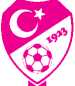 Teknik adamlar aynı sezon içinde TFF'ye tescil ettirdikleri sözleşmeyle kararlaştırılmış görevden başka bir görevi fiilen icra edemezler. Teknik adamlar başka kulüplerde dahil müsabaka isim listesine başka bir sıfatla isimlerini yazdıramazlar ve müsabaka isim listesini imzalayamazlar.BÖLÜM IVKULUP TESCİL, İSİM VE RENK DEĞİŞİKLİĞİ İLE İLGİLİ
ESASLARTÜRKİYE FUTBOL FEDERASYONUNCA TESCİL EDİLECEK KULÜPLERDE ARANACAK KRİTERLER VE TESCİL BEDELLERİ5253 Sayılı Dernekler Yasası'na göre kurularak, Türkiye Futbol Federasyonuna tescil işlemini yaptırmak isteyen Futbol Kulüpleri veya Futbol branşı olan kulüpler, Federasyonca belirlenecek kriterlere göre başvuruda bulunabilirler.Federasyonca belirlenerek ilan edilen kriterlere sahip olmayan ve istenen belgeleri süresinde vermeyen veya Federasyonca belirlenen tescil ücretini yatırmayan kulüplerin tescil işlemi yapılmaz.Tescil edilen kulüpler Federasyonca belirlenen kriterlerden herhangi birini sonradan kaybeder ise Federasyon o kulübün tescilini iptal eder.FUTBOL KULÜPLERİNİN TESCİLİ İÇİN GEREKLİ BELGELERFutbol tescili yaptıracak kulüpler aşağıdaki belgeleri 2 adet dosya halinde hazırlayarak Türkiye Futbol Federasyonu Amatör İşler Müdürlüğü'ne vereceklerdir.Taahhütname (Ek: 6) Bu belge kesinlikle noter onaylı olacaktır.İl Sivil Toplumla İlişkiler Müdürlüğünce onaylanmış kulüp tüzüğü.Kulübün en son yaptığı Genel Kurul Toplantı Tutanağı.Kamu Kurum ve Özel Kuruluşlara bağlı olarak kurulan kulüplerin bağlı bulundukları Kamu Kuruluşu veya Özel Kuruluştan alınmış izin belgesi.Kulüplerin bağlı bulundukları ASKF'lerden alınacak referans belgesi (Ek:7).Bilgi formu (Ek:8).Kulüp logosu (jpeg Formatında, 120X120 boyutlarında CD'ye kayıt edilmiş).Kulübün kendisine ait veya kullanımına tahsisli nizami bir futbol sahasını- nın olduğuna dair belge (Bu belgenin olmadığı başvurular kesinlikle dikkate alınmayacaktır). Amatör İşler Müdürlüğü'ne yapılan tescil başvuruları, Federasyonca yerelde oluşturulacak bir kurul tarafından yerinde incelenir. Kulübün kendisine ait bir Futbol sahasının olup olmadığı veya bir başka kuruluşa ait uygun bir sahanın kullanımlarına verilip verilmediğinin incelenmesini bu kurul yapacaktır. Tescili uygun görülen kulüpler için uygunlukYeni tescil edilecek kulüpler profesyonel futbol kulüplerinin isimlerine benzer, isimlerini çağrıştıran isimleri kullanamazlar. Ayrıca yeni tescil edilecek kulüplerin isimlerinin başında "Yeni" kelimesi isimlerinin içinde "Akademi" kelimesi kesinlikle olmayacaktır. Tescilli bir kulüp isminin devamına "gençlik", "futbol", "FK" yazılıp başvuruda bulunulduğunda tescili kabul edilmeyecektir. Örneğin: "Kartal Spor" isminde tescilli bir kulüp varken "Kartal Gençlik Spor", "Kartal Futbol Kulübü", "Kartal FK" isimleri kabul edilmeyecektir.Tescilli bir kulübün isminin önüne veya arkasına bir kelime veya sayı yazılıp başvuruda bulunulduğunda tescil kabul edilmeyecektir. Örneğin: Kartal Spor'un başına bir rakam "34 Kartal Spor" veya sonuna bir rakam "Kartal Spor 34" konulduğu isim kabul edilmeyecektir. Kelime veya sayı Kartal Spor'un arasına yazıldığı takdirde "Kartal 34 Spor" şeklinde kabul edilecektir.YENİ TESCİL EDİLEN KULÜPLERİN LİGLERE KATILIMITescillerine izin verilen kulüpler ilk yıl illerinde düzenlenen Gençler kategorilerindeki liglerden en az birine katılmak zorundadırlar. İkinci yıl istekleri halinde illerindeki Büyükler kategorisinin en alt kümesinden liglere katılmaları yanı sıra Gençler kategorisindeki liglerden (U19, U17, U16, U15, U14, U13, U12, U11) en az birine katılmaları zorunludur. Tescili yapılan kulübün bulunduğu ilde Gençler kategorisinde lig bulunmuyorsa veya tescili yapılan kulüp askeri güç, üniversite kulübü ise illerindeki Büyükler kategorisinin en alt ligine katılabilirler.Federasyon uygun gördüğü takdirde, tesciline izin verilen Gençler kategorisindeki liglerden en az birine katılması şartıyla aynı sezon içinde Büyükler kategorisinin en alt kümesindeki lige katılmasına izin verir. Bu taahhüdünü yerine getirmeyen kulüp, o sezon büyükler kategorisinde katıldığı kümeden bir üst lige çıkma hakkı kazansa dahi bir üst kümeye çıkamaz. Ayrıca kulübün başkanı ve imza sirkülerinde adı geçen yöneticileri ve kulüp Amatör Disiplin Kuruluna sevk edilir.FUTBOL KULÜPLERİ TESCİL TALİMATINA GÖRE TESCİL TALEBİNDE BULUNACAK AMATÖR KULÜPLERDEN ALINACAK ÜCRETLERTescil talimatı hükümleri gereğince futbol tescili yaptıracak kulüpler 2019- 2020 sezonunda geçerli olmak üzere aşağıda yazılı miktarları Futbol Federasyonu hesabına yatırmaları gerekmektedir. Tescil ücretlerinin belirlenmesinde illerin nüfusu, ekonomik durumu, tescilli faal futbol kulübü ve takımı sayısı gibi kriterler göz önüne alınmıştır.a| Ankara, Antalya, Bursa, İstanbul, İzmir ve Kocaeli İllerinden tescil talepleri uygun görülen kulüpler Federasyonun hesabına 15.000 TL. tescil bedeli yatıracaklardır.Adana, Aydın, Balıkesir, Denizli, Eskişehir, Gaziantep, Hatay, Kayseri, Konya, Mersin, Manisa, Sakarya, Samsun, Tekirdağ ve Trabzon illerinden tescil talepleri uygun görülen kulüpler Federasyonun hesabına 7.500 TL. tescil bedeli yatıracaklardır.Adıyaman, Afyon, Bilecik, Bolu, Burdur, Çanakkale, Çorum, Diyarbakır, Edirne, Elazığ, Erzincan, Erzurum, Giresun, Isparta, Kastamonu, Kırklareli, Kütahya, Malatya, K.Maraş, Muğla, Ordu, Rize, Sivas, Tokat, Uşak, Şanlıurfa, Van, Yozgat, Zonguldak, Aksaray, Osmaniye, Yalova ve Düzce illerinden tescil talepleri uygun görülen kulüpler Federasyonun hesabına 3.500 TL. tescil bedeli yatıracaklardır.Ağrı, Amasya, Ardahan, Artvin, Bartın, Batman, Bayburt, Bingöl, Bitlis, Çankırı, Gümüşhane, Hakkari, Iğdır, Karabük, Karaman, Kars, Kırıkkale, Kırşehir, Kilis, Mardin, Muş, Nevşehir, Niğde, Siirt, Sinop, Şırnak ve Tunceli illerinden tescil talebi uygun görülen kulüpler Federasyon hesabına 1.250 TL. tescil bedeli yatıracaklardır.Kadın futbol kategorisinde faaliyet gösterecek kulüplerin tescillerinde yukarıda belirtilen tescil ücretlerinin yarısı alınır. Sadece kadın futbol kategorisinde tescil yaptıran kulüpler, erkekler kategorisinde faaliyet göstermek isterlerse belirlenen tescil ücretinin yarısını TFF hesabına yatırmaları ve Ek: 9 daki uygunluk belgesini onaylattırmaları gerekmektedir.Federasyona tescilli bir kulüp Kadın futbol kategorisinde faaliyet göstermek istediğinde kadın futbolu tescili açtırmak zorundadır. Kadın futbol tescili açtırmak isteyen TFF'ye tescilli kulüpler 500 TL'yi TFF hesabına yatırmak zorundadır.Kulüpler tescil ücretlerini, Türkiye Futbol Federasyonu'nun (Garanti Bankası hesabına İBAN No: TR20 0006 2000 1860 0006 2972 53) yatıracaklardır.KULÜPLERİN İSİM VE RENK DEĞİŞİKLİĞİ YAPABİLMESİ İÇİN FEDERASYONA VERMESİ GEREKEN BELGELER:Futbol Kulüpleri Tescil Talimatı gereğince İsim ve Renk değişikliği yapmak isteyen amatör kulüpler aşağıda yazılı belgeleri Amatör İşler Müdürlüğüne vermek zorundadırlar. Kulüpler faal sezonda isim değişikliği yapamazlar ve Tescil edildikleri veya isim değişikliği yaptıkları tarihten itibaren bir (1) yıl geçmeden yeniden isim değişikliği yapamazlar. Bölgesel Amatör Lig takımları isim ve renk değişikliklerini yeni sezon fikstür çekiminden önce yapmak zorundadırlar. Kulüplerin birbirleriyle isim, renk, logo ve benzeri tanıtıcı ve ayırıcı unsurlarını değiştirmeleri veya herhangi bir suretle yarışma hakkınındevri izlenimi yaratan değişikliklerde bulunmaları kesinlikle yasaktır. Bu tür değişikliği illerindeki il Sivil Toplumla ilişkiler Müdürlüğüne yaptırsalar bile Federasyondaki tescilli ismi değiştirilmez. Futbol kulüplerinin tescili bölümünde açıklandığı gibi isim değişikliği halinde amatör kulübün yeni isminin içinde "Yeni", "Akademi" kelimeleri olmayacaktır. İsim değişikliği yapan amatör kulüpler profesyonel futbol kulüplerinin isimlerine benzer, isimlerini çağrıştıran isimleri kullanamazlar. Ayrıca tescilli bir başka kulübün isminin içine "gençlik", "futbol", "FK" ekleyip başvuruda bulunduğunda isim değişikliği kabul edilmeyecektir. Örneğin: "Kartal Spor" isiminde tescilli bir kulüp varken "Kartal Gençlik Spor", "Kartal Futbol Kulübü", "Kartal FK" isimleri kabul edilmeyecektir.Tescilli bir kulübün isminin önüne veya arkasına bir kelime veya sayı yazılıp başvuruda bulunulduğunda bu isim değişikliği kabul edilmeyecektir.Örneğin: Kartal Spor'un başına bir rakam "34 Kartal Spor" veya sonuna bir rakam "Kartal Spor 34" konulduğu bu isim değişikliği kabul edilmeyecektir. Kelime veya sayı Kartal Spor'un arasına yazıldığı takdirde "Kartal 34 Spor" şeklinde kabul edilecektir.İSİM DEĞİŞİKLİĞİ İÇİN:İsim değişikliğinin kabul edildiğini belirten genel kurul kararı.İsim değişikliğine ilişkin tüzüğün ilgili maddesinin kabulüne dair İl Sivil Toplumla İlişkiler Müdürlüğü yazısıBilgi Formu (Ek: 8)Kulübün yeni logosu (jpeg Formatında, 120X120 boyutlarında CD'ye kayıt edilmiş).RENK DEĞİŞİKLİĞİ İÇİN:Renk değişikliğinin kabul edildiğini belirten genel kurul kararı.Renkle ilgili Tüzük maddesinin kabulüne dair İl Sivil Toplumla İlişkiler Müdürlüğü yazısı.Bilgi Formu (Ek:8).İSİM VE RENK DEĞİŞİKLİĞİ İŞLEMİ YAPTIRACAK AMATÖR KULÜPLERİN FEDERASYONA YATIRMALARI GEREKEN ÜCRETLERTescil Talimatı hükümleri gereğince isim ve renk değişikliği talebinde bulunan amatör kulüpler 2019-2020 sezonunda geçerli olmak üzere aşağıda yazılı miktarları Futbol Federasyonu hesabına yatırmaları gerekmektedir.Ankara, Antalya, Bursa, İstanbul, İzmir ve Kocaeli illerinden alınacak bedel 2.200 TL.Adana, Aydın, Balıkesir, Denizli, Eskişehir, Gaziantep, Hatay, Kayseri, Kon ya, Mersin, Manisa, Sakarya, Samsun, Tekirdağ ve Trabzon illerinden alına cak bedel 1.250 TL.Adıyaman, Afyon, Bilecik, Bolu, Burdur, Çanakkale, Çorum, Diyarbakır, Edirne, Elazığ, Erzincan, Erzurum, Giresun, Isparta, Kastamonu, Kırklareli, Kütahya, Malatya, K.Maraş, Muğla, Ordu, Rize, Sivas, Tokat, Uşak, Şanlıurfa, Van, Yozgat, Zonguldak, Aksaray, Osmaniye, Yalova ve Düzce illerinden alınacak bedel 750 TL.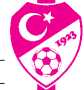 Ağrı, Amasya, Artvin, Bingöl, Bitlis, Çankırı, Gümüşhane, Hakkari, Kars, Siirt, Sinop, Tunceli, Bayburt, Karaman, Batman, Sırnak, Bartın, Ardahan, Iğdır, Karabük, Kilis, Kırıkkale, Kırşehir ve Mardin illerinden alınacak bedel 500 TL.Sadece kadın futbol kategorisinde tescilli futbol kulüplerinin isim ve renk değişikliği işlemlerinde yukarıda belirtilen bedellerin yarısı alınır.İsim ve renk değişikliği işlemi yaptıracak amatör kulüpler Federasyonca belirlenen bedelleri Türkiye Futbol Federasyonu'nun (Garanti Bankası hesabına İBAN No: TR20 0006 2000 1860 0006 2972 53) yatıracaklardır.İsim veya renk değişikliği yapan amatör kulüpler TFF hesabına bankaya para yatırdıklarında, banka dekontuna kulübün isminin yanında kulübün Federasyon Tescil Kod numarasını da mutlaka yazacaklardır.BÖLÜM VAMATÖR FUTBOLCULARIN LİSANSLARININ FEDERASYONCA
VERİLMESİ İLE İLGİLİ ESASLARKulüpler her sezon başında yetki belgesi ve imza sirkülerini vermek zorundadır. Kulüpler imza yetkisi verdikleri yöneticilerin isimlerini kulübün karar defterine yazarak, karar defterinin ilgili sayfasının fotokopisi ve EK:5'i birlikte lisans işlemlerini yapacakları TFF Bölge Müdürlüklerine ASKF'ler aracılığıyla vereceklerdir.2019-2020 Futbol sezonunda ilk kez (filiz) lisans çıkartma ve vize işlemleri yapacak olan futbolcuların tescil işlemleri transfer ve tescil dönemleri ile bağlı olmaksızın 01 Haziran 2020 tarihine kadar yapılabilir. Amatör futbolcuların transfer işlemleri ise 30 Temmuz - 11 Ekim 2019 birinci, 2 Ocak - 14 Şubat 2020 ikinci tescil dönemlerinde gerçekleştirilecektir.Kulüplerin, vize, filiz lisans ve transfer işlemleri ile ilgili belgelerinde, Bölge Müdürlüklerinin talebi halinde belgelerin asıllarının verilmesi zorunludur. Asıllarını vermeyen kulüplerin lisans işlemleri yapılmaz.Kulüpler TFF'nin banka hesabına para yatırdıklarında, banka dekontuna kulübün
isminin yanında Federasyon Tescil Kod numarasınıda mutlaka yazacaklardır.Tüm lisans işlemlerinde (vize, filiz, transfer vb.) lisans evrakları TFF Bölge Müdürlüklerimize ASKF'ler kanalıyla ulaştırılacaktır. (TFF tarafından sadece vize ve filiz lisans işlemlerini kendi illerinde yapabilmeleri için yetki verilen ASKF'ler hariç) Bölge Müdürlüklerimiz, kulüplerin ASKF'lere uğramadan getirdikleri lisans işlemlerini işleme almayacaklardır.TFF'nin İstanbul Bölge Müdürlüğü'ne bağlı İstanbul, Tekirdağ, Edirne ve Kırklareli illerinde 2019-2020 sezonunda pilot bölge olarak filiz lisans, vize ve transfer işlemleri için gerekli evraklar tek bir sayfada toplanarak işlem yapılacaktır. Örnek belgeler ilgili illerin ASKF web sayfasında ve www.tff.org'da yayınlanacaktır.İLK KEZ (FİLİZ) LİSANS ALACAKLAR İÇİN GEREKLİ BELGELERFiliz lisans, bir futbolcunun ilk çıkardığı lisanstır. Filiz Lisans çıkartılması için gerekli belgeler:Fotoğraflı nüfus cüzdanının aslı ile birlikte arkalı önlü fotokopisi (Nüfus cüzdanında resmi bulunmayanlara lisans verilmeyecektir). Ehliyet veya pasaportda geçerlidir.T.C. Kimlik Numarası.Futbolcunun 2019-2020 sezonu için alınmış sağlık raporu (EK: 10] (Sağlık raporu, özel ve devlet hastanelerinden, sağlık ocaklarından, Aile Sağlığı Merkezinden, Hükümet Tabibliğinden ve Kamu Kuruluşlarının resmi doktorlarından alınabilir. Fotoğrafsız sağlık raporu kabul edilmeyecektir. Fotoğraf doktor tarafından kaşelenip imzalanacaktır. Doktor kaşe vurmadığı takdirde fotoğraf ASKF'ler tarafından kaşelenip imzalanacaktır].Son 6 (altı] ay içinde çekilmiş iki adet fotoğraf (fotokopi olmayacak ve sağlık raporunda kullanılan fotoğrafın aynısı olacak].18 yaş altı futbolcular için Veli Muvafakatnamesi ve futbolcu taahhüdü (Ek: 11]. (Veli muvafakatnamesi gün, ay, yıl hesabı yapıldığında 18 yaşını tamamlayanlardan istenmeyecektir.]18 yaş üzeri futbolcunun Türkiye'de ve yabancı bir ülkedeki hiçbir kulüpte lisanslı olmadığına dair kendi imzasını taşıyan ve kulüp tarafından da taahhütte bulunulan (Ek: 11]'deki örneğe uygun olarak düzenlenmiş "TAAHHÜTNAME".Futbolcunun anne ve babasının boşanması halinde velayetin kimde olduğuna dair vukuatlı nüfus kayıt örneği veya velayetin kime verildiğine dair mahkeme kararı.Federasyona sunulacak bu belgelerin aksi tespit edildiği takdirde ilgililer hakkında Futbol Disiplin, Futbol Müsabaka ve Amatör Futbolcu Lisans ve Transfer Talimatları hükümleri uygulanacaktır.Yurtdışı doğumlu olan veya yurtdışında ikamet etmiş olan T.C. vatandaşı kişiler, filiz lisans çıkartmak için öncelikle lisans çıkartmak istedikleri kulübe dilekçe ile başvuracaklardır. Kulüp, yurtdışı doğumlu /yurtdışı ikamet- li olup filiz lisans çıkartmak isteyen kişinin imzalı talebi ile birlikte ilgili ülkenin federasyonundan sorgulanması talebini içeren dilekçesini (Ek:12] lisans işlemi yaptıkları TFF Bölge Müdürlüklerine verecektir.Dilekçenin TFF Bölge Müdürlüklerinden, Amatör İşler Müdürlüğüne gönderilmesi sonrası ilgili ülkenin Futbol Federasyonundan onay talebinde bulunulacaktır. Onayın gelmesinden sonra Bölge Müdürlükleri filiz lisans işlemini yapacaktır. Filiz lisans işlemi ASKF'lerde yapılan illerde aynı şekilde bu belgeleri TFF Bölge Müdürlüklerine göndermeden direk Amatör İşler Müdürlüğüne gönderebilecektir. İlgili ülke Federasyonundan onayın Amatör İşler Müdürlüğüne gelmesinden sonra (en fazla 20 gün] lisans işlemlerinin yapılabileceği ilgili Bölge Müdürlüğü veya ASKF'ye bildirilerek filiz lisans verilecektir.Bir kulüp bir sezon içinde en fazla 120 adet filiz lisans çıkartabilir. 1999 ve daha küçük doğumluların filiz lisans işlemleri ücretsizdir. 1994-1998 yılları arası doğumlular filiz lisans çıkarttıklarında 750 TL, 1993 ve daha büyük do- 43 -ğumLuLar filiz lisans çıkarttıklarında 2.000 TL'yi Federasyonun (Garanti Bankası hesabına İBAN No: TR62 00062000 1860 0006 2977 58) yatırmaları gerekmektedir.2019-2020 Sezonunda 2010 ve daha büyük doğumlular filiz lisans çıkartır. 2011 ve daha küçük doğumlulara lisans çıkartılmaz. İlk kez (Filiz) lisans çıkartacak olan futbolcuların tescil işlemleri, transfer ve tescil dönemleri ile bağlı olmaksızın 01 Haziran 2020 tarihine kadar yapılabilir.Bir kez filiz lisans çıkartan futbolcu, bir daha filiz lisans çıkartamaz. Bir başka kulüpte lisans çıkartabilmesi için transfer olması, kulübünün kapatılması veya serbest kalmasından dolayı aynı lisansı ile bir başka kulüpte lisans işlemi yaptırabilir. Bir futbolcunun nüfus bilgilerinde değişiklik yaparak ikinci kez filiz lisans çıkarttığı tespit edildiğinde, ikinci lisansı iptal olur ve ilgililer AFDK'ya sevk olurlar.Filiz lisans belgeleri kulüpler tarafından hazırlanarak, Bölge Müdürlüklerine ASKF'ler aracılığı ile teslim edilir (TFF'ce yetki verilen ASKF'ler filiz lisans işlemini kendisi yapar).Federasyon gerekli gördüğü hallerde hastane doğumlu olduğunu ispatlayama- yan amatör futbolcuların biyolojik yaşını tespit etmek amacıyla kemik taraması testi isteyebilir. Lisans işlemlerinde esas olan futbolcunun biyolojik yaşıdır. Futbolcunun biyolojik yaşının, nüfus kaydındaki yaşından farklı olduğunun tespiti halinde biyolojik yaşı esas alınır.Lisansı çıkmış bir futbolcuya oynamış olduğu müsabaka sonrası yapılan bir itiraz sonucu biyolojik yaşının, nüfus kaydındaki yaşından farklı olduğunun ortaya çıkması durumunda futbolcunun lisansı biyolojik yaşı dikkate alınarak yenilenir.VİZE İŞLEMLERİ İÇİN GEREKLİ BELGELER:Lisanslı amatör futbolcuların 2019-2020 sezonunda müsabakalara katılabilmesi için lisanslarını vize yaptırmaları zorunludur.Vize işlemleri için herhangi bir ücret alınmamaktadır. Kulüplerin mevcut lisanslı futbolcularının vizelerinin yapılması için gerekli belgeler.Nüfus cüzdanının, ehliyetin veya pasaportun aslı ile birlikte önlü arkalı fotokopisi.Son 6 (altı) ay içinde çekilmiş 2 adet fotoğraf (fotokopi olmayacak ve sağlık raporunda kullanılan fotoğrafın aynısı olacak).Fotoğraflı sağlık raporu (I/c) maddesinde belirtildiği gibi (Ek: 10).Veli muvafakati ve futbolcu taahhütnamesi (Ek:13). (Veli muvafakatna mesi gün, ay, yıl hesabı yapıldığında 18 yaşını tamamlayanlardan isten meyecektir.)Bir önceki sezona ait lisansın aslı.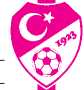 Vize ile ilgili belgeler kulüpler tarafından hazırlanarak Bölge Müdürlüklerine ASKF'ler aracılığı ile teslim edilir. (TFF'ce yetki verilen ASKF'ler belgeleri kendisi alır ve vize işlemini yapar).Vize işlemleri transfer ve tescil dönemlerine bağlı olmaksızın 01 Haziran 2020 tarihine kadar yapılabilir.Aynı sezon içerisinde vize işlemi yapılan futbolcunun transfer ve tescil dönemleri içerisinde lisanslı olduğu kulübün muvafakatı alınmak suretiyle transferine izin verilir.Vize işlemlerinden dolayı TFF'ye ve TASKK'a bir ücret yatırılmayacaktır.1 VE 2 SEZONDAN SERBEST KALAN FUTBOLCULARIN İŞLEMİ2003 ve daha küçük doğumlu lisanslı amatör futbolcu en az bir (1) sezon, 2002 ve daha büyük doğumlu lisanslı amatör futbolcu ise aralıksız iki (2) sezon vize ve transfer işlemi yaptırmazsa serbest kalır. Serbest kalan futbolcu dilediği kulüpte aşağıda belirtilen belgeleri hazırlayarak ve belirtilen ücreti TFF ve TASKK hesabına yatırarak ASKF'ler aracılığı ile Bölge Müdürlüklerinde lisans çıkartabilirler.Nüfus cüzdanının, ehliyetin veya pasaportun aslı ve arkalı önlü fotokopisi.Son 6 (altı) ay içinde çekilmiş 2 adet fotoğraf (fotokopi olmayacak ve sağlık raporunda kullanılan fotoğrafın aynısı olacak).Fotoğraflı sağlık raporu (I/c) maddesinde belirtildiği gibi (Ek: 10).Veli muvafakatı ve futbolcu taahhütnamesi (Ek: 14). (Veli muvafakatna- mesi gün, ay, yıl hesabı yapıldığında 18 yaşını tamamlayanlardan istenmeyecektir.)2003 ve daha küçük doğumluların ASKF'den referans belgesi (Ek: 18) alındığı takdirde TFF hesabına 50 TL yatırdıklarına dair banka dekontunun aslı. 2002 ve daha büyük doğumlular ise ASKF'den referans belgesi (Ek:18) alındığı takdirde TFF hesabına 150 TL yatırdıklarına dair banka dekontunun aslı.2002 ve daha büyük doğumlular ayrıca Türkiye Amatör Spor Kulüpleri Konfederasyonu hesabına 100 TL yatırmak zorundadır. (Kulüp ve sporcu isimlerinin yazılı olduğu banka dekontunun aslı TFF Bölge Müdürlüklerine verilecektir).TFF Hesabı: Garanti Bankası İBAN No: TR62 0006 2000 1860 0006 297758İBAN No: TR41 0006 2000 0820 0006 293612.FESİH EDİLEN KULÜPLERDE SERBEST KALAN FUTBOLCULARIN İŞLEMİValiliklerce kapatılan, Dernek Yönetim Kurulu kararı gereğince futbol faaliyetlerine son veren veya Federasyonumuz kararıyla futbol tescili iptal edilen kulüplerin futbolcuları serbest kalır. Kulüpler futbol faaliyetini kapattıklarına dair aldıkları Yönetim Kurulu kararını notere onaylattırarak Federasyona başvurduklarında futbol faaliyetlerine son verilir. Bu kulüplerinde futbolcuları serbest kalır. Serbest kalan futbolcu dilediği kulüpte aşağıda belirtilen belgeleri hazırlayarak ve belirtilen ücreti TFF hesabına yatırarak ASKF'ler aracılığıyla TFF Bölge Müdürlüklerinde lisans çıkartabilirler.Nüfus cüzdanının, ehliyetin veya pasaportun aslı ve arkalı önlü fotokopisi.Son 6 (altı) ay içinde çekilmiş 2 adet fotoğraf (fotokopi olmayacak ve sağlık raporunda kullanılan fotoğrafın aynısı olacak).Fotoğraflı sağlık raporu (1/c) maddesinde belirtildiği gibi (Ek: 10).Veli muvafakatı ve futbolcu taahhütnamesi (Ek: 14).TFF hesabına 100 TL ve Türkiye Amatör Spor Kulüpleri Konfederasyonu hesabına 100 TL yatırdığına dair banka dekontunun aslı.TFF hesabı: Garanti Bankası (İBAN No: TR 620006 2000 1860 0006 297758).Türkiye Amatör Spor Kulüpleri Konfederasyonu Hesabı: Garanti Bankası (İBAN No: TR 41 0006 2000 0820 0006 293612).TRANSFER İŞLEMLERİ2009 ve 2010 doğumlu futbolcular ile 1994-2001 yılları arası doğumlu amatör futbolcular, kulüplerin muvafakatını almaksızın transfer ve tescil dönemleri içerisinde transfer yapabilirler. Ancak, 2001, 2000, 1999, 1998 ve 1997 doğumlu yerel lig futbolcularının transferlerinde futbolcunun yeni kulubü tarafından eski kulübüne 4.000 TL'lik katkı payının yatırıldığına dair banka dekontunu ibraz etmeleri gereklidir. Aynı şekilde 1996, 1995 ve 1994 doğumlu yerel lig futbolcularının bir başka yerel lig kulübüne transferlerinde futbolcunun yeni kulübü tarafından eski kulübüne 2.000 TL'lik katkı payının yatırıldığına dair banka dekontunu ibraz etmeleri gereklidir.4.000 TL ve 2.000 TL'lik miktarlar yerel lig futbolcularının, bir başka yerel lig kulübüne transferlerinde geçerlidir.2001, 2000, 1999, 1998 ve 1997 doğumlu futbolcular yerel ligden BAL'a veya BAL'dan BAL'a kulüp muvafakatı alınmadan yapılacak futbolcu transferle- 46 -rinde yeni kulübü tarafından eski kulübüne 5.500 TL'lik katkı payının ödendiğine dair kulüp belgesi veya katkı payının yatırıldığına dair banka dekontunu ibraz edeceklerdir.Aynı şekilde 1996, 1995 ve 1994 doğumlu futbolcular yerel ligden BAL'a veya BAL'dan BAL'a kulüp muvafakatı alınmadan yapılacak futbolcu transferlerinde yeni kulübü tarafından eski kulübüne 2.750 TL'lik katkı payının ödendiğine dair kulüp belgesi veya katkı payının yatırıldığına dair banka dekontunu ibraz edeceklerdir.1993 ve daha büyük doğumlu amatör futbolcuların transferlerinde eski kulübüne katkı payı ödenmez.Yukarıda belirtilen katkı payları futbolcunun eski kulübüne ödenmek üzere Türkiye Futbol Federasyonu'nun (Garanti Bankası hesabı İBAN No: TR19 0006 2000 1860 0006 2977 56) yatırılabilir.Futbolcunun transferinde "Kulüp Yetki Belgesi ve İmza Sirküleri EK:5" TFF Bölge Müdürlüklerine kulüplerce verilmiş olan en son yetki belgesi ve imza sirküleri hangi yöneticilere ait ise transfer işlemleri bu belgeye göre yapılır.Futbolcunun amatör statüsünde transferi, Federasyonca her sezon için tarihleri tespit edilen transfer ve tescil dönemlerinden birinde mümkündür. Futbolcular aynı sezon içerisinde, transfer ve vize işlemleri de dahil olmak üzere, en fazla iki kulübe tescil edilebilirler. İkinci transfer işlemleri yapılırken; Amatöre dönüş, transfer, vize ve filiz lisans işlemi, bir işlem olarak kabul edilir. 2019-2020 Sezonunda kendi kulübünde vizesini yaptıran veya transfer yapan bir futbolcu vizesini yaptırdığı kulüpte veya transfer yaptığı kulüpte esa- me listesine yazılmış da olsa, oyuna girmiş de olsa ikinci transferini yapma hakkı vardır. Bu transferde tek şart, ister 18 yaş altı olsun, ister 18 yaş üstü olsun kulüp muvafakatının alınmasıdır (2009 ve 2010 doğumlular hariç). Aynı sezon içinde ikinci transfer işlemini yapabilmesi için 18 yaş altı futbolcuların (Nüfus cüzdanının aslı ve arkalı önlü fotokopisi, son bir yıl içinde çekilmiş iki(2) adet fotoğraf, (Ek: 5 ve Ek: 18) belgelerinin yanında mevcut lisansı, Ek: 16 ve Ek: 17. 18 yaş üzeri Futbolcular ise (Nüfus cüzdanının, ehliyetin veya pasaportun aslı ve fotokopisi, son 6 (altı) ay içinde çekilmiş iki (2) adet fotoğraf, Ek: 5 ve Ek: 18) belgelerinin yanında mevcut lisansı, Ek: 15 ve Ek: 17'i ekleyerek transfer işlemini gerçekleştirebilirler.Profesyonel futbolcuların kendi kulüplerinde vize yaptırmaları birinci tescilleri sayılır. Aynı şekilde kendi kulüplerinde amatöre dönüş işlemi yaptıran futbolcuların bu işlemleri de bir tescil sayılır. Birinci transfer işlemlerinde geçerli olan TFF ve TASKK'a yatacak ücretler ikinci transferlerde de aynen geçerli olup bunlara ait dekontun aslı Bölge Müdürlüklerimize teslim edilecektir.Amatör futbolcunun aynı sezonda 2. transferinde sağlık raporu verilmesine gerek yoktur.A) TRANSFER YAPAN 2002 VE DAHA KÜÇÜK DOĞUMLU FUTBOLCULARIN YENİ LİSANS İŞLEMLERİ İÇİN GEREKLİ BELGELERNüfus cüzdanının, ehliyetin veya pasaportun aslı ve arkalı önlü fotokopisi.Fotoğraflı sağlık raporu (I/c) maddesinde belirtildiği gibi (Ek: 10).Son 6 (altı) ay içinde çekilmiş iki adet fotoğraf (fotokopi olmayacak ve sağlık raporunda kullanılan fotoğrafın aynısı olacak)EK: 5'deki örneğe uygun olarak düzenlenmiş yetki belgesi ve imza sirküleri.Muvafakatname (Ek: 17'deki örneğe uygun olarak düzenlenecek ve o sezon için geçerli tarih kesinlikle yazılacaktır.)18 yaş altı futbolcular için veli muvafakatnamesi (Ek: 16). Veli muva- fakatnamesi gün, ay, yıl hesabı yapıldığında 18 yaşını tamamlayanlardan istenmeyecektir.Profesyonel kulüplerin, Yerel ve Bölgesel Amatör Liglerdeki kulüplerin 2003, 2004 ve 2005 doğumlu futbolcular için ASKF'den referans belgesi (Ek: 18) alınması durumunda 125 TL'nin Federasyonun (Garanti Bankası hesabına İBAN No: TR62 0006 2000 1860 0006 297758) yatırıldığına dair banka dekontunun aslı.Kulüpler banka dekontuna kulübün isminin yanında TFF tescil kod numa- rasınıda mutlaka yazacaklardır.Profesyonel kulüplerin, Yerel ve Bölgesel Amatör Liglerdeki kulüplerin 2003, 2004 ve 2005 doğumlu futbolcuların transferlerinde ayrıca Türkiye Amatör Spor Kulüpleri Konfederasyonu'nun hesabına 125 TL yatırılacaktır.TASKK Hesabı: Garanti Bankası İBAN No: TR41 0006 2000 0820 0006 293612 (Kulüp ve sporcu isimlerinin yazılı olduğu banka dekontunun aslı TFF Bölge Müdürlüklerimize verilecektir).Profesyonel kulüplerin, Yerel ve Bölgesel Amatör Liglerdeki kulüplerin 2006, 2007 ve 2008 doğumlu futbolcular için ASKF'den referans belgesi alınması durumunda 50 TL'nin Federasyonun (Garanti Bankası hesabına İBAN No: TR62 0006 2000 1860 0006 297758) yatırıldığına dair banka dekontunun aslı. Kulüp- 48 -ler banka dekontuna kulübün isminin yanına TFF Tescil Kod numarasını da yazacaklardır.2009 ve 2010 doğumlu futbolcuların transferinde TFF'ye herhangi bir ücret ödenmez. Ancak, eski kulübüne ödenmek üzere Federasyonun (Garanti Bankası hesabına IBAN No: TR19 0006 2000 1860 0006 297756 ) 500 TL yatırıldığına dair banka dekontunu ibraz eden futbolcular kulüp muvafakatı olmadan veli izniyle (EK: 16) diledikleri kulübe transfer yapabilirler. Bu futbolcuların diğer belgeler ile birlikte tescilli bulunduğu en son kulübünden ayrıldığını belirten "Transfer Bilgi Formu"nu EK: 19'u eski kulübüne PTT kanalı ile iadeli taahhütlü veya kargo olarak gönderilecek olup, gönderildiğine dair belge ve bilgi formunun bir örneğini vereceklerdir.2009 ve 2010 doğumlu futbolcuların transferinde en son kulübünden (EK: 5) ve (EK: 17)'i almaları halinde EK: 19'u vermesine gerek yoktur.B) TRANSFER YAPAN 2001 VE DAHA BÜYÜK DOĞUMLU FUTBOLCULARIN YENİ LİSANS İŞLEMLERİ İÇİN GEREKLİ BELGELER:Nüfus cüzdanının, ehliyetin veya pasaportun aslı ve arkalı önlü fotokopisi.Fotoğraflı sağlık raporu EK: 10 (I/c maddesinde belirtildiği gibi).Son 6 (altı) ay içinde çekilmiş iki adet fotoğraf (fotokopi olmayacak ve sağlık raporunda kullanılan fotoğrafın aynısı olacak).2019-2020 Futbol sezonunda profesyonel kulüplerin 2002 ve daha büyük doğumlu amatör futbolcuları için ASKF'den referans belgesi alınması durumunda 1.000 TL'nin Federasyon hesabına yatırılmasına, yerel liglerde yer alan amatör kulüplerin transfer işlemlerinde Federasyona yatıracakları bedel 2002 ve daha büyük doğumlu futbolcular için ASKF'lerden referans belgesi (Ek: 18 ) alınması durumunda 150 TL'nin Federasyonun (Garanti Bankası hesabına İBAN No: TR62 0006 2000 1860 0006 297758) yatırıldığına dair banka de- kontunun aslı. Kulüpler banka dekontuna kulübün isminin yanında TFF tescil kod numarasınıda mutlaka yazacaklardır.2002 ve daha büyük doğumlu futbolcuların transferlerinde ayrıca, Türkiye Amatör Spor Kulüpleri Konfederasyonu hesabına (Garanti Bankası hesabına İBAN No: TR41 0006 2000 0820 0006 293612) profesyonel kulüpler 300 TL, yerel liglerde yer alan kulüpler ise 200 TL yatırılacaktır. (Kulüp ve sporcu isimlerinin yazılı olduğu banka dekontunun aslı TFF Bölge Müdürlüklerine verilecektir.)Bölgesel Amatör Ligde yer alan kulüplerin 2000 ve daha büyük doğumlu futbolcularının transferinde ASKF'lerden referans belgesi alınması durumunda 800 TL, 2001 ve 2002 doğumlu futbolcularının transferinde ASKF'lerden referans alınması halinde 300 TL'nin Federasyonun (Garanti Bankası hesabına İBAN No: TR62 0006 2000 1860 0006 297758) yatırıldığına dair banka dekontunun aslı.Ayrıca, Türkiye Amatör Spor Kulüpleri Konfederasyonu hesabına (Garanti Bankası İBAN No: TR41 0006 2000 0820 0006 293612) 2000 ve daha büyük doğumlu futbolcular için 300 TL, 2001 ve 2002 doğumlu futbolcular için 200 TL yatırılacaktır.e| 1994-2001 yılları arası doğumlu futbolcuların transferlerinde katkı payının ödendiğine dair kulüp belgesi (EK: 5), (EK:20)'deki örneğe uygun olarak düzenlenmiş yetki belgesi ve imza sirküleri veya katkı payı miktarı olan 4.000 TL'nin ve 2.000 TL'nin eski kulübüne ödenmek üzere Federasyonun (Garanti Bankası hesabına İBAN No: TR19 0006 2000 1860 0006 297756) yatırıldığına dair banka dekontu ve taahhütname (EK: 15).Futbolcunun tescilli bulunduğu en son kulübünden ayrıldığını belirten "Transfer Bilgi Formu" (Ek: 19). Bu form eski kulübüne PTT kanalı ile iadeli taahhütlü veya kargo olarak gönderilecek olup, gönderildiğine dair belge ve Bilgi Formu'nun bir örneği, 1994 - 2001 yılları arası doğumlu futbolcuların, transferinde "Katkı Payının Ödendiğine Dair Belgeyi (Ek: 20) ve (Ek: 5) alan futbolcuların "Transfer Bilgi Formu" (EK: 19) doldurmalarına gerek yoktur.Her türlü transfer işleminde kulüpler ASKF'den referans belgesi aldıkları takdirde sadece işlem bedelini TFF hesabına yatırırlar. Referans belgesi almayan kulüpler TFF'ye yatırılacak işlem bedelinin 3 (üç) katını öderler.AMATÖR FUTBOLCUNUN PROFESYONEL OLMASI VE AMATÖRLÜK STATÜSÜNÜN YENİDEN KAZANILMASIAmatör bir futbolcu 15 yaşını doldurmuş olması kaydıyla profesyonel futbolcu statüsünü kazanabilir. 18 yaşın altındaki amatör futbolcuların profesyonel statüye geçişlerinde, adına tescilli oldukları kulübün yazılı muvafakatının alınması zorunludur. (EK: 24, EK: 25)Yetiştirme Tazminatı MiktarlarıProfesyonel statüde oynamış olduğu en son resmi müsabakadan en az 30 günlük süre geçen ve kulübü ile olan sözleşmesi sona ermiş olan profesyonel futbolcular, amatör futbolcular için belirlenen tescil dönemlerinin birinde amatörlüğe geçebilirler. Profesyonel futbolcu statüsünde iken ister kendi kulübünde, ister başka bir kulüpte amatör statüsü kazanacak olan futbolcuların illerindeki ASKF'lerden referans belgesi (Ek:18| alınması halinde 1997 ve daha sonraki yıllarda doğmuş futbolcuların 2.000 TL'yi, 1996 ve daha önceki yıllarda doğmuş futbolcuların 5.000 TL'yi Federasyonun (Garanti Bankası hesabına İBAN No: TR 62 0006 2000 1860 0006 29758) yatırması gerekmektedir. Ayrıca, kendi kulübünde veya başka bir kulüpte profesyonellikten amatörlüğe dönüş yapan her futbolcu Türkiye Amatör Spor Kulüpleri Konfederasyonu hesabına (Garanti Bankası İBAN NO: TR41 0006 2000 0820 0006 2936 12) 250 TL yatıracaktır (Banka dekontunun aslı TFF Bölge Müdürlüklerine verilecektir).Profesyonel statüden, amatör statüye geçen futbolcunun yeni kulübü, tescil işlemi sırasında diğer belgelerin yanında EK: 21'i de futbolcusuna imzalatarak vermesi gerekmektedir.18 YAŞ ALTI FUTBOLCULARIN İŞLEMLERİNDE VELİ İMZASI:18 yaş altı futbolcuların filiz lisans, vize ve transfer işlemlerinde veli imzasının olması zorunludur. Velinin yerine bir başka kişinin imza atması halinde bu durumdan kulübün TFF Bölge Müdürlüğüne verilen imza sirkülerinde isimleri bulunan yöneticiler ve kulüp sorumlu olup şikayet halinde Cumhuriyet Savcılıklarınca işlem yapılacağı gibi ayrıca Amatör Futbol Disiplin Kuruluna sevk edilirler. Velinin yerine imza atanlar aynı zamanda sağlık raporlarının sorumluluğunuda kabul etmiş olacaklardır.KAYIP LİSANSIN ÇIKARTILMASI:Amatör futbolcuların lisansının kayıp olması halinde, lisanslı olduğu kulübün yazılı başvurusu üzerine (EK: 22) yeni lisans çıkartılır. Bu işlem için futbolcunun nüfus cüzdanı veya ehliyetin aslı ve bir adet fotoğrafın verilmesi gerekmektedir.KULÜPLERİN VİZE-REFERANS, YENİ TESCİL, VİZE VE TRANSFER İŞLEMLERİNE AİT BELGELERİ TESLİM EDECEKLERİ YERLERKulüpler, hazırlayacakları vize-referans, yeni tescil (filiz), vize ve transfer belgelerini illerindeki Amatör Spor Kulüpleri Federasyonlarına teslim edecekler ve kulüplere iade tarihleri ilgili Amatör Spor Kulüpleri Federasyonlarınca bildirilecektir.AMATÖR FUTBOLCULARDA YAŞ DÜZELTİLMESİ TALEBİAmatör Futbolcu Lisans ve Transfer Talimatı'nın 8/b maddesine göre "Lisans işlemlerinde futbolcuların yaş düzeltmeleri işlemlerde dikkate alınmaz. Tescil sürelerinin hesaplanmasında Federasyon Bölge Müdürlüklerinin onay tarihi esas alınır" hükmü gereğince bir amatör futbolcu mahkeme kararı ile yaş düzeltmesi yaptığında, yapılan bu yaş düzeltmesinin futbol lisansında da düzeltilmesi talebi kesinlikle kabul edilmemektedir. Ancak, mahkemenin yaş düzeltmesi kararını verdiği tarih, futbolcunun çıkartmış olduğu filiz lisans tarihinden önceki bir tarih ise mahkeme kararı kabul edilerek gerekli yaş düzeltmesi yapılır.BÖLÜM VIYABANCI UYRUKLU FUTBOLCULARIN LİSANSLARININ
FEDERASYONCA VERİLMESİ İLE İLGİLİ ESASLAR1) YABANCI UYRUKLU FUTBOLCULARIN FİLİZ LİSANS, VİZE VE TRANSFER İŞLEMLERİ2019-2020 sezonunda Bölgesel Amatör Lig'de yabancı uyruklu futbolcu oynamayacaktır. Yerel liglerin büyükler kategorisinin en üst liginde yabancı uyruklu futbolcular oynayamazlar. Yani, ilde Süper Amatör, 1. ve 2. Amatör lig'ler varsa Süper Amatör Lig'de yabancı uyruklu futbolcu oynayamaz. 1. ve 2. Amatör liglerde oynar. İlde 1. ve 2. Amatör Ligler varsa, 1. Amatör lig'de oynayamaz, 2. Amatör ligde oynar. İlde sadece birinci Amatör lig varsa yabancı uyruklu futbolcular bu ligde oynarlar ama takımları sezon bitiminde BAL takımı ile baraj müsabakası oynama hakkı elde ettiyse, bu baraj müsabakasında yabancı uyruklular oynayamazlar. Yabancı uyruklu futbolcular kendisi tarafından Türkiye'de en az bir yıl (12 ay) oturma izni almış olmalıdır. Yabancı uyruklu futbolcular oturma iznini futbol haricindeki spor branşlarından dolayı almışlarsa futbol lisansı verilmez. Şayet, futbol lisansı verildiği anlaşıldığında AFDK'ya sevki yapılarak lisansın iptaline karar verilir. 12 aylık oturma izni alan yabancı uyruklu futbolcu başvuru hakkını oturma izninin ilk 6 ayında kullanmak durumundadır.Yabancı uyruklu futbolcuların oynama hakkı olduğu büyükler kategorisindeki takımlarda en fazla 2 (iki) yabancı uyruklu futbolcu için tescil işlemi yapılır. Ayrıca tüm amatör kulüplerin U19 kategorisinde 2001-2004 yılları arası doğumlu en az 12 ay oturma izni almış olan en fazla iki (2) yabancı uyruklu futbolcu oynayabilir.2019-2020 sezonunda tüm amatör kulüplerin U17 ve daha küçük yaş kategorilerindeki takımlarda 2003 ve altı doğumlu Türkiye'de en az 12 aylık oturma izni almış yabancı uyruklu futbolcular oynayabilir.Yabancı uyruklu futbolcuların transfer işlemleri Federasyonca belirlenmiş transfer dönemleri içinde gerçekleşir.Yabancı uyruklu futbolcuların Uluslararası transferinde FIFA Kuralları ge- çerlidir.Türkiye'de transfer yapacak olan yabancı uyruklu futbolcuların transfer ve lisans işlemlerinde Amatör Futbolcu Lisans ve Transfer Talimatı hükümleri uygulanır.Uluslararası transferi yapılan profesyonel futbolcuların, Türkiye'de amatör statüde lisans alabilmeleri için Federasyonca Uluslararası TransferTescil Sertifikasının alınmış olmasının yanı sıra, geldiği ülkede profesyonel statüde en son oynadığı resmi müsabaka tarihi üzerinden 30 günlük bir sürenin geçmiş olması zorunludur.Yabancı uyruklu futbolcuların filiz lisans ve vize işlemleri 30 Temmuz 2019 ile 01 Haziran 2020 tarihleri arasında yapılır. Türkiye'de herhangi bir kulübe tescil işlemi (filiz lisans) yaptırdıktan sonra, başka bir ülkede tescilli olduğu tespit edilen yabancı uyruklu futbolcuların lisans ve tescil işlemleri iptal edilir. Durum, ilgili Ulusal Federasyona bildirilir. İptal tarihinden itibaren bir yıl süre geçmeden Türkiye'de tescil işlemi yapılmaz.Türkiye'de herhangi bir kulüpte tescilli iken, yabancı bir ülkenin resmi müsabakalarına katıldığı tespit edilen yabancı uyruklu futbolcu bu durumun tespiti halinde Disiplin Kurulu'na sevk edilir. Ancak, kendi milli takımlarının maçlarında oynamaları bu hükmün dışındadır.Yabancı uyruklu futbolcuların belgeleri, kulüpleri tarafından eksiksiz olarak Federasyon Bölge Müdürlükleri kanalı ile Amatör İşler Müdürlüğüne gönderilir. Amatör İşler Müdürlüğünce lisans ve tescil işleminin yapılması uygun görülmediği sürece lisans ve tescil işlemi yapılmaz.Yabancı uyruklu futbolcuların Göç İdaresi Genel Müdürlüğünden aldıkları oturma izin belgesinin aslının TFF Bölge Müdürlüklerine ibraz edilmesi zorunludur.2018-2019 sezonunda oturma izni alıp amatör bir kulüpte lisans çıkartarak futbol oynayacak yabancı uyruklu futbolculara,2019-2020 sezonunda Bölge Müdürlüklerimize vize veya transfer işlemi için başvurduklarında, futbolcunun oturma izninin bitiş süresine bir (1) aydan daha uzun bir süre kalmış ise, bu futbolcuya oturma izninin bitiş süresinin son tarihine kadar geçerli olduğu lisansa yazılarak lisans verilir. Bu futbolcu oturma izninin süresi bitmeden yeni oturma izninin aslını getirdiği takdirde, lisansın üzerine oturma izninin geçerli olduğu son tarih yazılarak yeni lisansı verilir.Diğer ülke Futbol Federasyonlarına bağlı kulüplerden transfer işlemi yapılacak yabancı uyruklu futbolcuların tescil işlemi için 2001 ve daha küçük doğumlular işlem bedeli olan 2.000 TL'nin % 50'si olan 1.000 TL ve 2000 ve daha büyük doğumluların işlem bedeli olan 6.000 TL'nin % 50'si olan 3.000 TL'nin TFF hesabına yatırıldığına dair banka dekontunu vermek zorundadır. Geri kalan miktar olan 1.000 TL veya 3.000 TL uluslararası transfer işlemi tamamlandıktan ve lisans verilmeden önce TFF hesabına yatırılacaktır (Sertifikası gelen veya talebin üzerinden 30 gün geçmesinden dolayı tescil hakkı kazanan yabancı uyruklu futbolcunun kulübe tescilinden vazgeçildiği takdirde yatırılmış olan % 50'lik miktar kulübe iade edilmez). Uluslararası transfer talebinde bulunanfutbolcu için kulüp (Ek: 23)'de belirtilen bilgileri içeren başvurularını Türkiye Futbol Federasyonu Amatör İşler Müdürlüğü'ne Bölge Müdürlükleri kanalı ile vererek ilgili Federasyondan Uluslararası Transfer Tescil Sertifikası talep edilecektir.Uluslararası Transfer Tescil Sertifikası talebinde bulunan yabancı uyruklu futbolculardan Türkiye Futbol Federasyonunca lisans verilmesine karar verilen futbolcuların kulüpleri başvuruda yatıracakları miktarı ve lisans verildikten sonra yatıracakları miktarı TFF'nin (Garanti Bankası hesabına İBAN No: TR62 0006 2000 1860 0006 297758) yatırarak banka dekontunu diğer belgelerle birlikte işlem yaptıracağı TFF Bölge Müdürlüğüne vereceklerdir.Yabancı uyruklu futbolcu transferi yapan kulüpler ayrıca, Türkiye Amatör Spor Kulüpleri Konfederasyonu hesabına (Garanti Bankası İBAN No: TR41 0006 2000 0820 0006 293612) 500 TL yatıracaktır.Türkiye'de ikamet eden yabancı uyruklu futbolcu ilk kez (Filiz) lisans çıkarttığında 2001 ve daha sonraki doğumlulardan lisans bedeli alınmaz. 1996-2000 arası doğumlu yabancı uyruklu futbolcular filiz lisans çıkarttığında 2.000 TL olan bedelin % 50'si olan 1.000 TL'yi, 1995 ve daha önceki yıllarda doğmuş yabancı uyruklu futbolcular Filiz lisans çıkarttığında 4.000 TL olan bedelin 2.000 TL'sini TFF hesabına yatırıldığına dair banka dekontunu işlem yaptırdığı TFF Bölge Müdürlüğüne vermek zorundadır. 1996-2000 doğumlular için geri kalan miktar olan 1.000 TL ve 1995 ve önceki yıllarda doğmuş futbolcular için geri kalan miktar olan 2.000 TL uluslararası sertifika talebi işleminin tamamlanmasından ve lisans verilmeden önce TFF hesabına yatırılacaktır. Sertifikası istenen futbolcu ülkesinde lisanslı çıktığında lisans bedeli 6.000 TL'ye tamamlanacaktır. Lisans bedelinin TFF'nın (Garanti Bankası hesabına İBAN No: TR62 0006 2000 1860 0006 297758) yatırılması gerekmektedir.Türkiye'de bir üniversiteye kayıt yaptıran ve öğrenciliğinden dolayı bir yıl (12 ay) oturma izni almış olan yabancı uyruklu futbolcuların tescil işlemlerinde TC uyruklu futbolculara uygulanan ücretlerin aynısı uygulanır.YURT DIŞINDA TESCİL EDİLMİŞ T.C. VATANDAŞI FUTBOLCULARIN YENİ TESCİL VE TRANSFER İŞLEMLERİYurt dışında bir spor kulübünde tescili bulunan T.C. vatandaşı amatör futbolcular gelmiş olduğu ülke Federasyonuna bağlı kulüplerden transfer işlemi yapılarak Türkiye'de herhangi bir kulüpte lisans çıkartacakları zaman, (EK: 23)'de belirtilen belge ile birlikte kulüpleri tarafından TFF'nin (Garanti Bankası hesabına İBAN No: TR62 0006 2000 1860 0006 297758) T.C. vatandaşı futbolcu 2001 ve daha sonraki yıllarda doğmuş ise 500 TL olan lisans işlem bedelinin %50'si olan 250 TL'yi, T.C. vatandaşı futbolcu ve 2000 ve daha önceki yıllarda doğmuş futbolcular ise 3.000 TL olan lisans işlem bedelinin% 50'si olan 1.500 TL'nin TFF hesabına yatırıldığına dair banka dekontunu işlem yaptıracağı TFF Bölge Müdürlüğüne verilmesi zorunludur. Geri kalan miktarlar transfer işlemi tamamlanıp lisans verilmeden önce TFF hesabına yatırılacaktır (Sertifikası gelen T.C. vatandaşı futbolcunun, kulübe tescilinden vazgeçildiği takdirde yatırılmış olan miktar kulübe iade edilmez).Yurt dışında bir spor kulübünde tescilli olan T.C. vatandaşı amatör futbolcu Türkiye'de bir üniversiteye kayıt yaptırdı ise transfer işleminde yurt içindeki T.C. uyruklu futbolculara uygulanan ücretlerin aynısı uygulanacaktır.Yurt dışında bir spor kulübünde tescili bulunan T.C. vatandaşı futbolcuların transferlerinde ayrıca Türkiye Amatör Spor Kulüpleri Konfederasyonu hesabına (Garanti Bankası İBAN No: TR41 0006 2000 0820 0006 2936 12), futbolcu 2001 ve daha sonraki yıllarda doğmuş ise 150 TL, futbolcu 2000 ve daha önceki yıllarda doğmuş ise 250 TL yatırılacaktır.Yurt dışında bir spor kulübünde tescili bulunan T.C. vatandaşı futbolcunun gelmiş olduğu ülke Federasyonundan Uluslararası Transfer Tescil Sertifikası istenecektir.Bu konumdaki futbolcuların, tescil ve transfer işlemleri Federasyonca belirlenen tescil dönemleri içinde geçerlidir.Türkiye'de herhangi bir kulübe tescil işlemi (filiz lisans) yaptırdıktan sonra başka bir ülkede tescilli olduğu tespit edilen T.C. vatandaşı futbolcuların lisans ve tescil işlemleri iptal edilir. Bu durum, ilgili ülkenin Federasyonuna bildirilir. İptal tarihinden itibaren bir yıl süre geçmeden Türkiye'de tescil işlemi yapılmaz.18 YAŞINDAN KÜÇÜK FUTBOLCULARIN ULUSLAR ARASI TRANSFERİ HAKKINDA BİLGİLENDİRME VE BAŞVURU EVRAKLARIFİFA Oyuncu Statüleri ve Transferleri Talimatı uyarınca 18 yaşından küçük oyuncuların transferleri bazı istisnai durumlar haricinde yasaklanmıştır.Ülkemizi ilgilendiren iki istisnai durum ve bu durumlarda istenen belgeler aşağıdadır.1- Futbolcunun Ebeveynlerinin Yeni Kulübünün Yerleşik Bulunduğu Türkiye'ye Futbolla İlgili Olmayan Nedenlerle Taşınması:Bu durum ister filiz lisans çıkartacak olsun, ister transfer yapacak olsun, Futbolcunun;Doğum BelgesiKimlik veya Pasaport SuretiEbeveyninin;İş SözleşmesiKimlik ve Pasaport Suretiİkamet BelgesiÇalışma İzni Belgeleri istenmektedir.Bu belgelerin İngilizce tercümesini (Tercüme bürolarından imzalı ve mühürlü) vermeleri gerekir.2- Futbolcunun T.C. vatandaşı oImamasına rağmen Türkiye'de aralıksız olarak en az 5 yıldan beri ikamet etmesi;Bu durumdaki oyuncuya filiz lisans çıkartılacak olup oyuncunun tescil için aşağıdaki belgelerin İngilizce tercümelerini (Tercüme bürolarından imzalı ve mühürlü) vermeleri gerekir.Futbolcunun;Doğum BelgesiKimlik veya Pasaport Suretiİkamet BelgesiYukarıda belirtilen istisnai durumlara uygun olan futbolcuların filiz lisans ve transferlerinde kulüpler tarafından futbolcu ve ebeveynlerle ilgili istenen belgeler Federasyonumuz Bölge Müdürlükleri kanalıyla TFF Amatör İşler Müdürlüğü'ne İngilizce tercümesi yapılmış olarak verilecektir. Federasyonumuz bu belgeyi sanal ortamda Transfer Eşleştirme Sistemine yükleyerek onay vermesi için FIFA'ca oluşturulmuş olan Alt Komiteye ulaştırılacaktır. Alt Komite tüm belgelerle beraber başvurunun yapılması tarihinden itibaren 2-6 hafta arasındaki bir sürede değerlendirmesini yapacaktır. Transfer ve Tescil işlemi Alt Komitenin izin vermesi durumunda yapılacaktır. Uluslararası Transferlerde, Transfer ve Tescil dönemi içerisinde yapılacak başvurular dikkate alınacaktır. Bu tarihler dışındaki başvurular kesinlikle kabul edilmeyecektir.Belgelerde mutlaka bulunması gerekli bilgiler aşağıdadır.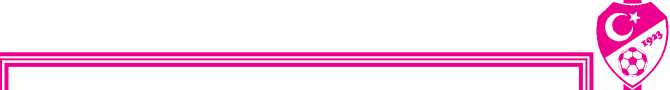 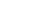 	İLİTOPLUM SAĞLIĞI MERKEZİ ... AİLE HEKİMLİĞİ BİRİMİDURUM BİLDİRİR TEK HEKİM SAĞLIK RAPORUVERİLME NEDENİ : SPOR LİSANSIKARAR:Yukarıda bilgileri bulanan şahsın düzenlemiş olduğu bilgi formu ve	tarihinde yapılan fizik muayenesi sonucunda	engel bir durum olmadığını bildirir hekim kanaat raporudur.HEKİM - KAŞE
İMZANot: Sağlık kuruluşları, sağlık raporunu resimsiz olarak vermektedir. Kulüplerimiz futbolcunun vesikalık fotoğrafını rapora yapıştıracaklar ve ASKF Başkanlıklarına vereceklerdir. ASKF’ler yapacakları kontrol sonrasında uygun buldukları takdirde rapordaki fotoğrafın üstüne ASKF kaşesini basarak onay vereceklerdir.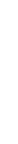 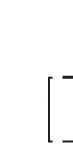 KAYIP Lİ SANS FORMUYURT DIŞINDA LİSANSLI T.C. VATANDAŞI
VEYA YABANCI UYRUKLU FUTBOLCUNUN
TESCİ L SERTİ FİKASI FORMU. SP OR K ULÜ BÜ BAŞKAN LIĞINAKulübünüzde futb ol oyn amak istiyorum . Uluslararası Tran sfer Tescil
Sertifikası alınması işleminin yapılması için Türkiye Futbol
Federasyonu nezdinde girişimde bulunman ızı arz e de rim.—oOo—TÜRKİYE FUTBOL FEDERASYONU AMATÖR İŞLER MÜDÜRLÜĞÜNE ANKARAAşağıda kimlik ve en son futbol oynadığı kulübü ile ilgili bilgilerinbulunduğu	’ın UluslararasıTransfer Tescil Sertifikasının ilgili ülke Federasyonundan istenmesini arz ederiz.	SPOR KULÜBÜKULÜP YETKİLİSİ
Adı - Soyadı
Tarih - Mühür - İmzaEK : Oturma İzin Belgesi (Yabancı uyruklu futbolcular için en az 1 yıllık olacaktır.)TRANSFER TE S Cİ L S ERT İFİ KA S I İ STENEN FUTBO LCUN UNAdı	:	Soyadı	:	Doğum Yeri	:	Doğum T arihi	:	Ana Adı	:	Baba Adı	:	Uyruğu	:	T.C. Vatandaşı ise Kimlik No	:	En Son Oynadığı Kulübün Adı (varsa adresi) :En Son Oynadığı Kulübün Bağlı BulunduğuFutbol Federasyonunun Adı :	Futbolcunun Lisansı :	Amatör	Profesyonel□	nhİSTANBUL (RİVA)Telefon : 0-216-554 51 00 - 0-216-554 51 01 Faks : 0-216-319 19 58 - 0-216-319 19 59 Adres : Hasan Doğan Milli Takımlar Kamp ve Eğitim Tesisleri Çayağzı Köyü Riva / Beykoz-İstanbulANKARATelefon : 0-312-473 45 450-533-554 63 44-45 Faks : 0-312-473 45 02 Adres : Ehlibeyt Mah. 6. Sokak No:3 Balgat / AnkaraBURSA BÖLGE MÜDÜRLÜĞÜTelefon : 0-224-220 32 99 - 0-224-220 76 52 Faks	:	0-224-221	16	69Adres : Altıparmak Mah. Bozkurt Cad. No:13/1 Osmangazi / BursaİZMİR BÖLGE MÜDÜRLÜĞÜTelefon : 0-232-435 72 72 - 0-232-435 72 92 Faks	:	0-232-435	37 72Adres : Adalet Mah. Haydar Aliyev Cad. A Blok No:42 D:7-8 Manavkuyu Bayraklı / İzmirADANA BÖLGE MÜDÜRLÜĞÜTelefon	:	0-322-232	02	95-96Faks	:	0-322-232	02	97Adres : Gündüz Tekin Onay Tesisleri No:45 Çukurova / AdanaMALATYA BÖLGE MÜDÜRLÜĞÜTelefon	:	0-422-324	42	29Faks	:	0-422-323	24	46Adres : Burgurlu Mah. Kanyon Cad. No:11 (Elazığ Yolu 11. Km. İnönü Üniv.Karşısı) MalatyaSAKARYA BÖLGE MÜDÜRLÜĞÜTelefon : 0-264-277 35 01 - 0-264-277 35 02 Faks	:	0-264-277 35 00Adres	:	Sakarya Büyükşehir Belediyesi, ErenlerStadı, Amatörler Evi Erenler / SakaryaVAN BÖLGE MÜDÜRLÜĞÜTelefon : 0-432-215 72 50 - 0-432-215 72 51 Faks	:	0-432-215 27 10Adres : Bahçivan Mah. Kazım Karabekir Cad. Tutku Sok. Kaya Kent Plaza Kat : 5 No : 8 İPEKYOLU / VANİSTANBUL BÖLGE MÜDÜRLÜĞÜTelefon : 0-212-279 30 70 - 0-212-279 10 29Faks : 0-212-325 58 82Adres : İhsan Hilmi Alantar Sok. Otaş Apt.A Blok No:1 4. Levent / İstanbulİSTANBUL (BEYLERBEYİ TESİSLERİ)Telefon : 0-216-321 78 93 Faks : 0-216-321 78 94 Adres : Beybostanı Sok. No:2 Beylerbeyi / İstanbulANTALYA BÖLGE MÜDÜRLÜĞÜTelefon : 0-242-230 34 00 Faks : 0-242-230 35 00 Adres	: Pınarbaşı Mah. 711. Sok.Aşiyan Sitesi No:1/A D:1-2-4-6 AntalyaTRABZON BÖLGE MÜDÜRLÜĞÜTelefon : 0-462-323 01 00-06 0-462-323 01 02 Direk Faks : 0-462-323 01 09 Adres : Yalı Mah. Devlet Sahil Yolu Cad. No:90 TrabzonERZURUM BÖLGE MÜDÜRLÜĞÜTelefon : 0-442-213 82 76 - 0-442-213 92 50 Faks	: 0-442-213 93 28Adres : Adnan Menderes Cad. THK Üstü No:33 K:4 ErzurumSAMSUN BÖLGE MÜDÜRLÜĞÜTelefon : 0-362-231 66 00 - 0-362-231 66 01-02 Faks : 0-362-231 66 04 Adres : Zafer Mah. Şevketiye Cad. Konak Apt. No:3/1 SamsunKAYSERİ BÖLGE MÜDÜRLÜĞÜTelefon : 0-352-232 49 76 0-352-232 49 83 Faks : 0-352-232 50 37 Adres : Sahabiye Mah. Mete Cad. Boylar Sok. No:4 KayseriDİYARBAKIR BÖLGE MÜDÜRLÜĞÜTelefon : 0-412-228 33 16 0-412-229 41 51 Faks : 0-412-228 33 06 Adres : Gevran Cad. Azca 2 Apt. K:1 D.1 DiyarbakırYetiştirmeKategori Kulüpler Tazminatı Miktarları2019-2020YetiştirmeKategori Kulüpler Tazminatı Miktarları2019-2020YetiştirmeKategori Kulüpler Tazminatı Miktarları2019-2020Birinci KategoriSüper Lig Kulüpleri150.000 TLİkinci Kategori1.Lig Kulüpleri75.000 TLÜçüncü KategoriTFF 2. Lig Kulüpleri30.000 TLDördüncü KategoriTFF 3. Lig Kulüpleri ve Amatör Liglerde Yer Alan Kulüpler15.000 TLBelgelerBelgelerde Bulunması Gereken Asgari Bilgilerİş Sözleşmesi (Veli)İşveren Adı, İşveren Adresi, Konum,Çalışanın Tam Adı - Soyadı,İş Tanımı,Ücret Detayları,İşe Başlangıç Tarihi, Geçerlilik Şartları,Ebeveyn (Veli) Onayı- Ebeveyn (Veli) Tam Adı, Oyuncunun Tam Adı, Yetki,Doğum Tarihi belgesi- Oyuncunun Tam Adı-Soyadı, Doğum Tarihi,Oyuncu- Ebeveyn (Veli) Kimlik ve Pasaport Belgesi- Tam Adı-Soyadı, UyrukOyuncu- Ebeveyn (Veli) İkametgah Belgesi- İkamet Başlangıç Tarihi, Adres / KonumOyuncu- Ebeveyn (Veli) Çalışma İzin BelgesiÜlkeDüzenleme Tarihi, İzin Sahibinin Tam Adı-Soyadı, Geçerlilik ŞartlarıVİZE BELGESİ	ASKFBAŞKANLIĞINAKulübün İsmiTFF Tescil Koduİli - İlçes iRe nkAdres iE-mail	Kulübü BaşkanlığıTarih - Mühür - İmza—oOo—VİZE-REFERANS BELGESİTÜRKİYE FUTBOL FEDERASYONU 	BÖLGE MÜDÜRLÜĞÜNEYukarıda ismi .yazılı spor kulübü 2019-2020 sezonu için vize-referans işlemlerini tamamlamıştır.Yukarıda ismi .yazılı spor kulübü 2019-2020 sezonu için vize-referans işlemlerini tamamlamıştır.	ASKF BaşkanlığıTarih - Mühür - İmzaEK: Vize -Referans (Lige Katılma) banka dekontu.	ASKF BaşkanlığıTarih - Mühür - İmzaEK: Vize -Referans (Lige Katılma) banka dekontu.BAŞVURU SAHİBİNİNBAŞVURU SAHİBİNİNAdı ve Soyadı :T.C. Kimlik No:Baba Adı :Cinsiyeti :Doğum Tarihi :Tel:Kurumu ve Görevi:Online Protokol No:Rapor Tarihi:Rapor No:Adres:Adres:Türkiye futbol federasyonuTürkiye futbol federasyonu	BÖLGE MÜDÜRLÜĞÜNE	BÖLGE MÜDÜRLÜĞÜNEKulübümüzün 	i s ans no lu amatör futb o l cus u	’nın, lisansı kayıpolduğundan yeni lisans çıkartılmasını arz ederizKULÜP ADI:	KULÜBÜN TFF TES C İL KODU :KULÜP YETKİLİSİKULÜP YETKİLİSİAdı - SoyadıAdı - SoyadıTarih - Mühür - İmzaTarih - Mühür - İmza